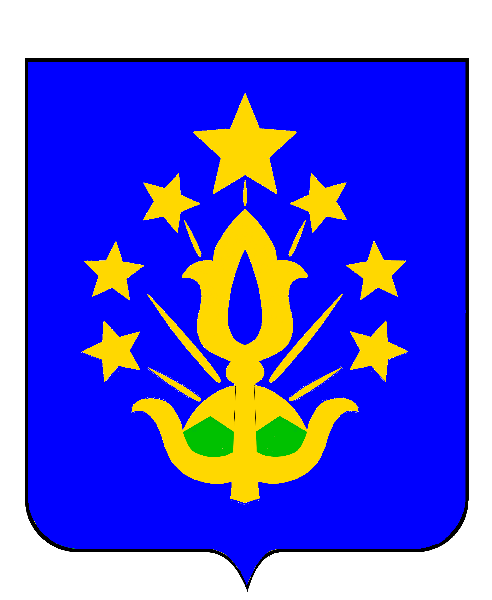 ИТОГИсоциально-экономического развитиямуниципального образования«Шовгеновский район»за 2018 года. Хакуринохабль2019 г.ВведениеОсновной целью деятельности органов местного самоуправления муниципального образования «Шовгеновский район» является улучшение условий жизни населения, обеспечение положительной динамики социального развития района, достижение устойчивых темпов экономического роста. Исходя из этого, работа администрации МО «Шовгеновский район» 
в отчетном периоде 2018 года была направлена на решение задач в области укрепления экономического потенциала муниципального образования, повышения качества и доступности муниципальных услуг на основе развития социальной инфраструктуры, рационального использования бюджетных средств, муниципального имущества и земельных ресурсов. В районе устойчиво функционировали все системы жизнеобеспечения
и инфраструктуры, в полном объеме предоставлялись услуги в сфере образования, здравоохранения, культуры, оказывалась адресная социальная поддержка населению.Достигнуты положительные результаты в работе сельскохозяйственных предприятий.Особое внимание уделялось обеспечению безопасности жизнедеятельности граждан и укреплению правопорядка, а также созданию оптимальных условий для занятий физкультурой и спортом.Проводилась работа по достижению целевых показателей в соответствии 
с майскими указами Президента Российской Федерации.ПромышленностьОбщий объем промышленного производства за январь - декабрь 2018 года составил 41641,7 тыс. рублей. Выполнение объемов производства промышленной продукции, в сравнении с прогнозными показателями за 2018 год характеризуется следующими показателями: Таблица 1 (тыс. руб.)Прогнозные показатели 2018 года промышленными предприятиями всех форм собственности выполнены на 40,6 %, а темп роста в сравнении с 2017 годом составил 53,3 %. ООО «Адыгея-паркет» прогнозные показатели за отчетный период выполнило на 245,9 %, темп роста при этом составил 124,0 %. Объем производства составил 10882,0 тыс. руб., в том числе  дверей и мебели – на сумму 10882,0 тыс. рублей. За 2018 год ООО «Молзавод Шовгеновский» произвело продукцию 
на сумму 653,0 тыс. рублей. Темп роста составил 2%. Произведено сыров 1,69 тн. В сравнении с 2017 годом произведено сыров на 88,67 тн меньше. В настоящее время предприятие проходит процедуру банкротства. Объем производства ООО «Хлебозавод «Шовгеновский» за отчетный год 
в стоимостном выражении составил 15030,0 тыс. рублей. Отгружено за этот период 507,3 тонны хлеба и хлебобулочных изделий. Прогнозные показатели выполнены на 73,3%, темп роста при этом составил 67,0%. Предприятие в середине октября 2018 года сдало в аренду свои производственные мощности в аренду. Подсобным предприятием АО «Шовгеновский ДРСУ» за  2018 год произведено  гравийно-песчаной смеси и асфальта на сумму 3206,7 тыс. рублей. Прогнозные показатели за этот период выполнены на 130,4 %, темп роста составил 116,2 %. Муниципальным предприятием «Жилкомсервис» прогнозные показатели 2018 года выполнены на 96,3 % при темпе роста 105,0 %. Стоимость оказанных услуг составил 11830,0 тысяч рублей.Сельское хозяйствоРастениеводство. В муниципальном образовании Шовгеновский район работают 8 коллективных хозяйств (ООО) и 115 крестьянских фермерских хозяйств.  Пашня занимает 33189 га площади. Агропромышленный комплекс района наращивает производство объемов сельскохозяйственной продукции.    
На территории муниципального образования «Шовгеновский район»  в настоящее время нет ни одного гектара неиспользуемой пашни. Район ежегодно занимает лидирующие позиции по урожайности зерновых, а также масличных культур. Следует отметить, что расширяется ассортимент культур,  выращивается около 
25 сортов озимой пшеницы, 12 сортов озимого ячменя, 22 гибридных сортов подсолнечника. Под урожай 2018 года было посеяно 17185 га озимых зерновых и зимующих культур. Посеяно яровых зерновых 4787 га, в том числе овса – 150 га, риса – 508 га, гороха – 1029 га, кукурузы на зерно – 3100 га. Сохранилось озимых зерновых по хозяйствам всех форм собственности 16850 га, в том числе озимой пшеницы – 14590 га, озимого ячменя – 2110 га, тритикале – 150 га. Рапса сохранилось 335  га.	Посеяно технических культур 8643 га, в том числе подсолнечника – 8238 га, конопли 30 га. Картофель и овощи  размещены на площади 56 га, в том числе:   картофель  – 28 га, кабачки  – 14 га, морковь – 4 га, столовая свекла – 4  га, тыква – 6 га. Бахча продовольственная  занимала 410 га. 	Площадь кормовых культур составляла 1445 га, в том числе многолетних трав текущего года – 90 га, многолетних трав прошлых лет – 1355 га.	Подкормлено минеральными удобрениями озимых зерновых и зимующих культур всего 17185 га, в том числе озимой пшеницы – 14590 га, озимого ячменя – 2110 га, тритикале – 150 га. Внесено удобрений около 4300 тонн. Проведена химическая прополка на площади 16850 га, в том числе озимой пшеницы – 14590 га, озимого ячменя – 2110 га, тритикале – 150 га. Убрано озимых зерновых на площади 16850 га, в том числе  озимой пшеницы – 14590 га, озимого ячменя  – 2110 га, тритикале – 150 га. Валовой сбор и урожайность по озимым составила 77934 тн  и 46,3 цн/га соответственно, в том числе озимой пшеницы – 68573 тн  (47,0 цн/га), озимого ячменя  – 8651 тн.  
(41,0 цн/га), тритикале – 710 тн (47,3 цн/га). Озимый рапс убран на площади 335 га. Валовой сбор составил  670 тн при урожайности 20,0 цн/га.     Овес убран на площади 150 га, валовой сбор составил 375 тн., урожайность – 25,0  цн/га. Подсолнечник убран на площади 8123 га, валовой сбор составил  14350 тн., урожайность составила  17,7 цн/га. Кукуруза на зерно убрана 
на площади 3048 га, валовой сбор – 6550 тн. при урожайности 21,5 цн/га. Овощи убраны на площади 28 га, собрано – 235 тн. Картофель убран на площади 28 га. Валовой сбор составил 245 тн при урожайности 87,5 цн/га.Установившиеся на территории МО «Шовгеновский район» аномально высокие температуры воздуха в период с мая по июль 2018 года оказали негативное влияние на формирование урожая пропашных и яровых культур, особенно поздних сроков сева. У растений наблюдалось потеря тургора, преждевременное пожелтение и засыхание листьев, слабое формирование репродуктивных органов, что привело к снижению или потере урожая.         В  течение 11 дней при отсутствии эффективных осадков (5 мм и более) максимальная температура воздуха повышалась до 30…38 градусов. Запасы влаги в почве под пропашными культурами понизились до плохих показателей: в пахотном слое менее 10 мм, в метровом слое – 38 мм.         В результате засухи погибло 167 га посевов сельскохозяйственных культур. Подсолнечник погиб на площади 115 га. Кукуруза на зерно на площади 52 га. 
На 15 КФХ были составлены акты по гибели сельскохозяйственных  культур, которым предоставлены  средства на компенсацию ущерба на сумму 812,1 тыс. рублей.Под урожай 2019 года посеяно озимых зерновых и зимующих культур 17536 га, в том числе озимой пшеницы – 14750 га, озимого ячменя – 2200 га, озимый рапс на зерно – 386 га, тритикале – 200 га. Практически 90 % озимых было посеяно в оптимальные сроки сева и состояние на данных площадях хорошее, озимые находятся в стадии кущения.  Для весенней подкормки завезено 3850 тн аммиачной селитры, что составляет 91 % от плана. Против мышевидных грызунов отработано 3100 га озимых культур.        Животноводство. На 1 января 2019 года во всех категориях хозяйств   района содержится 6268 голов КРС, в том числе 3046 голов коров. Поголовье овец составляет 9633 голов, свиней – 3118 голов, птицы – 87544 голов. Произведено мяса в живом весе 1633 тонны, что меньше уровня прошлого года на 272 тонны.  Произведено молока 15827 тонн, что меньше  уровня прошлого года на 473 тонны. Произведено 3719 тыс. штук яиц, что на 683 тыс. штук меньше, чем в 2017 году.  Надой на одну фуражную корову за 2018 год составил 5196 кг, что меньше на 20 кг  в сравнении с 2017 годом.	Получено на 100 коров и нетелей 69 головы телят, что составляет 74,2% к отчетному периоду прошлого года. Родилось живых поросят 3401 голов, что меньше уровня 2017 года на 487 гол. Родилось ягнят 305 голов, выход составил 
53 % от 100 маток.  За отчетный год стоимость валовой продукции сельского хозяйства  
в действующих закупочных ценах составила 2611,5 млн. рублей. За 2018 год хозяйствами района приобретено 7 единиц новой сельскохозяйственной техники, в том числе 1 комбайн и 6 тракторов. Получено бюджетных субсидий сельхозтоваропроизводителями  района 
в сумме 9,907 млн. рублей. В отчетном году по программе «Поддержка начинающих фермеров 
на период 2015-2018 годы» 11 главами КФХ получено грантов на сумму 22,5 млн. рублей.Малый бизнесНа территории Шовгеновского района зарегистрировано 61 малое предприятие, где занято 321 человек. Кроме того зарегистрировано 
502 индивидуальных предпринимателя.    Учитывая темпы развития и вклад малого бизнеса в экономику района, поддержка малого и среднего предпринимательства признана одним 
из приоритетных направлений ускорения экономического роста и социального развития муниципального образования.   Работа администрации МО "Шовгеновский район" в области содействия предпринимательским структурам в 2018 году   осуществлялась в рамках "Программы поддержки малого и среднего предпринимательства муниципального образования "Шовгеновский район" на 2015 - 2023 годы". Основной целью Программы является  ликвидация препятствий для предпринимательской деятельности, формирование эффективной конкурентной рыночной среды, развитие инфраструктуры бизнеса, расширение доступа к финансовым ресурсам, максимальное привлечение предпринимателей и малых предприятий к выполнению муниципального заказа. Основным исполнителем Программы выступал Фонд поддержки малого 
и среднего предпринимательства Шовгеновского района. Фонд разрабатывал 
для начинающих предпринимателей бизнес-планы, проводил семинары 
с разъяснением основ предпринимательской деятельности, законодательства 
в области малого бизнеса и т.д. За отчетный год Фондом выдано микрозаймов  на общую сумму 
2800,0 тыс. рублей из ранее сформированного в предыдущие годы кредитного портфеля. В 2018 году в рамках "Программы поддержки малого и среднего предпринимательства муниципального образования "Шовгеновский район" 
на 2015 - 2023 годы" Фонд из районного бюджета не финансировался.      Торговля.Продолжается качественное развитие предприятий и организаций потребительского рынка.   Состояние потребительского рынка муниципального образования стабильное, имеющее перспективы динамичного развития. Торговля стала конкурентной, не испытывающей товарного дефицита. Следует отметить, 
что после количественного насыщения на потребительском рынке начинается период качественных преобразований.   На территории МО «Шовгеновский район» функционирует 130 объектов потребительского рынка, в том числе объектов розничной торговли – 117 точек, общественного питания – 6 точек, бытового обслуживания – 7 предприятий. Торговля продолжает приобретать все более цивилизованный вид, повысился технический уровень торгового обслуживания, возросло число предприятий, отвечающих современным требованиям. Совершенствовалось оформление фасадов зданий магазинов, облагораживались прилегающие территории, начали использоваться современные строительные материалы. 	 В целях обеспечения населения района социально-значимыми продовольственными товарами, администрацией проводятся мероприятия 
по стабилизации цен. Руководителям торговых предприятий всех форм собственности рекомендовано придерживаться 10-процентной торговой надбавки 
на товары.    На  прилегающей к центральному стадиону территории действует торговая площадка, где еженедельно, по вторникам и четвергам, организована ярмарочная торговля.  В 2018 году проведено 104 ярмарки.Инвестиции и средства, вложенные в социально-экономическое развитие Шовгеновского района Важнейшей задачей в развитии экономики района является мобилизация всех источников  формирования инвестиций, в том числе за счет средств  предприятий. В отчетном году на реализацию мероприятий федеральной целевой программы «Устойчивое развитие сельских территорий на 2014-2017 годы 
и на период до 2021 года»  освоено 40656,8 тысяч рублей, в том числе:- строительство школы в х. Хапачев на 11  классов с размещением групп дошкольного образования на 40 мест на сумму 22492,8 тыс. рублей;- строительство системы водоснабжения аула Джерокай и хутора Свободный труд на сумму 29,6 тыс. рублей;- реконструкция водопроводных сетей хутора Дукмасов на сумму 14238,1 тыс. рублей;- строительство плоскостной спортивной площадки в хуторе Тихонов на сумму 2981,5 тыс. рублей.В 2018 инвестиции в основной капитал по предприятиям  Шовгеновского района составили 78936 тыс. рублей (оперативные данные).                                                               Администрация МО «Шовгеновский район» в целях привлечения инвестиций в район сформировала 13 инвестиционных площадок. В частности 
это строительство тепличного комплекса, строительство мега-фермы на 1200 голов КРС, строительство автозаправочного комплекса и станции,  технического обслуживания, под высадку фундука, под строительство цеха по розливу питьевой воды, строительство завода нерудных материалов, строительство центра оптово-розничной торговли с первичной переработкой, глубокой заморозкой, упаковкой сельскохозяйственной продукции и т.д. Также подготовлен один инвестиционный проект «Строительство 18-ти квартирного жилого дома 
по ул. Шовгенова в а. Хакуринохабль, Шовгеновского района» (для последующей реализации квартир). Все они размещены на официальном сайте администрации, а также направлены в министерство экономического развития и торговли Республики Адыгея для представления на ежегодном инвестиционном форуме
в г. Сочи. Из ранее подписанных проектов  в рамках вышеуказанного форума  
в настоящее время  в а. Пшизов Шовгеновского района, осуществляется 
один инвестиционный проект по строительству завода по розливу питьевой воды, ранее сформированный как инвестиционное предложение. Инвестором выступает ООО «Аквапром». Проведены проектно-изыскательские работы.  Проект прошел согласование по установлению санитарных зон для водозабора, получил 
в Роспотребнадзоре санитарно-эпидемиологическое заключение о соответствии проекта зон санитарной охраны требованиям СанПиН. В соответствии 
с лицензионным соглашением ООО «Аквапром» разработан проект водозабора 
на скважину № 178 в ауле Пшизов Шовгеновского района Республики Адыгея, который прошел согласование в Департаменте по недропользованию ЮФО 
в г. Ростов-на-Дону. В силу объективных причин реализация проекта в текущих экономических условиях затруднена. Поскольку оборудование для розлива питьевой воды производится за пределами Российской Федерации, то из-за роста стоимости иностранной валюты рублевая стоимость оборудования значительно возросла. ООО «Аквапром» в настоящее время ищет заинтересованных в развитии данного направления инвесторов, чтобы привлечь необходимые средства на условиях соинвестирования или долевого участия. Предварительные расчеты необходимых капитальных вложений в здания, сооружения, оборудование и инфраструктуру оцениваются в сумму 130-140 млн. руб. Предприятием разработан бизнес-план, который в настоящее время рассматривается заинтересованной компанией-инвестором. В 2018 году на территории участка, где находится скважина № 178, оборудована зона санитарной охраны 1 пояса, въездные и выездные ворота, отсыпана щебневая дорога для проезда автотранспорта. На территорию участка проведена линия электропередач, скважина оборудована насосным оборудованием.На самой скважине оборудовано надскважинное сооружение, представляющее собой строение размером 3х3 м и высотой 3 м.В помещении смонтирована автоматика управлением насосным оборудованием, непосредственно рядом с сооружением смонтирован узел налива подвижных автоцистерн. Из-за отсутствия возможности розлива питьевой воды непосредственно 
на месте добычи, добываемая на скважине питьевая вода временно разливается на производственных мощностях ООО «Аква Сфера» в г. Майкопе. В Шовгеновском районе начато строительство ветровых энергетических установок. Проект с объемом вложений в 3 млрд. рублей будет реализовываться 
в рамках соглашения между Республикой Адыгея и компанией «Атомэнергомаш», дочерним предприятием «Росатом». Всего будут сооружены 24 установки суммарной мощностью 144 МВт. инвестиционная политика и в дальнейшем будет направлена на повышение жизненного уровня населения района путем увеличения капитальных вложений 
из бюджетов всех уровней и привлечения иных внебюджетных средств в объекты социальной и производственной сферы.БлагоустройствоАдминистрациями сельских поселений в 2018 году проведен значительный объем работ в плане благоустройства населенных пунктов. На реализацию мероприятий по обустройству населенных пунктов за 2018 год направлено 33911,5 тысяч рублей  за счет  средств федерального, республиканского, районного бюджетов, а также внебюджетных источников, в том числе:          - 4480,8 тыс. рублей – на ремонтно-строительные работы дорог, мостов;- 1848,5  тыс. рублей – на освещение улиц и замену уличных светильников;- 15786,2 тыс. рублей – на реконструкцию водопроводных сетей,   ремонт водопроводов  и разработку схем водоснабжения и водоотведения;-    898,7 тыс. рублей – на ремонт административных зданий;- 3465,8 тыс. рублей – на строительство и приобретение игровых комплексов; - в рамках муниципальной программы «Формирование городской среды» 
на  2018-2022 годы в МО «Хакуринохабльское сельское поселение» проведено благоустройство территории мемориального комплекса перед административным зданием по ул. Шовгенова на сумму 5426,0 тыс. рублей.  В Мамхегском 
и Дукмасовском сельских поселениях произведена уборка территорий свалок 
на сумму  847, 1 тыс. рублей.- 1158,4 тыс. рублей  – прочее (ограждение кладбищ и строительство навесов на кладбищах, содержание мест захоронения, содержание памятников погибшим воинам и т. д.).За счет средств федерального и республиканского бюджета Республики Адыгея ГКУ «УАД РА «Адыгеяавтодор» осуществлено строительство дорожного моста в  х. Касаткин на сумму 44 млн. рублей. Жилищная политикаВ 2018 году по федеральной целевой программе «Устойчивое развитие сельских территорий на 2014-2017 годы и на период до 2021 года» 2 семьям выданы свидетельства на получение социальной выплаты для приобретения (строительства) жилого помещения  за счет средств федерального, республиканского и районного бюджетов на сумму 914,8 тыс. рублей (из районного бюджета выделено 91,5 тыс. руб.). По федеральной целевой программе «Жилище» на обеспечение жильем молодых семей 7 молодым семьям за счет средств федерального, республиканского и районного бюджетов выдано 3354,0 тыс. рублей (из районного бюджета выделено 1000,0 тыс. руб.). 	В  2018 году приобретено  жилье общей площадью 65,6 кв. метров на сумму 840 тысяч рублей инвалиду первой группы.	Кроме того, за счет индивидуальных застройщиков в истекшем году введено в эксплуатацию 3 жилых дома общей площадью 331,9 м2.	Всего в 2018 году введено в строй 397,5 м2 жилья.ОбразованиеВ 2018 году  сеть муниципальных образовательных организаций  охватывала все уровни общего образования: дошкольное, начальное общее, основное общее и среднее общее образование. Образовательное пространство включает в себя четыре дошкольные  образовательные организации, 
два учреждения дополнительного образования детей, 11 общеобразовательных организаций: из них 3 реализуют образовательные  программы начального общего и основного общего образования, 8 – образовательные программы начального общего, основного общего и среднего общего образования.Дошкольное образование  было и остается в фокусе органов власти всех уровней. В первую очередь это касается обеспечения детей местами в детских садах. С 2015 года в муниципалитете создано 90 новых мест в ДОУ. Количество мест в ДОУ выросло за счет введения новых мест за счет капитального ремонта здания МБДОУ «Золушка» х. Мамацев (40 мест)  и МБДОУ «Бэрэчэт» 
а. Джерокай (50 мест).Указом Президента Российской Федерации от 07.05.2012 г. № 599 «О мерах по реализации государственной политики в области науки и образования» была поставлена задача 100 % доступности дошкольного образования для детей 
в возрасте от 3 до 7 лет. В муниципальном образовании данная задача выполнена.        Численность воспитанников  в дошкольных организациях в  2018 году  составила 456 детей, численность педагогических работников в дошкольных организациях – 47, следовательно, показатель «численность воспитанников организаций дошкольного образования в расчете на одного педагогического работника» – 9,7.            Общее количество детей дошкольного возраста в муниципалитете – 1033, дошкольное образование получают 531 ребенок, следовательно, охват дошкольным образованием составляет 51% от общего количества дошкольников в районе. Остается проблемой отсутствие дошкольных образовательных организаций в Заревском (п. Зарево, х. Чернышев) и  Дукмасовском сельских  поселениях (х. Тихонов, х. Дукмасов), в которых более 300 дошкольников. Управление образования проводит работы по предоставлению 
в электронном виде муниципальной услуги «Прием заявлений, постановка на учет и зачисление детей в образовательные организации, реализующие образовательные программы дошкольного образования». В муниципалитете внедрена и эффективно работает электронная очередь в АИС «Комплектование ДОУ»,  обеспечивающая учет заявлений родителей в дошкольные учреждения. Подать заявление о постановке в очередь можно также  через  ГБУ РА «Многофункциональный центр» и  через Единый портал государственных 
и муниципальных услуг (www.gosuslugi.ru). В 2018 году данную услугу получили 117 человек:-непосредственно в Управлении образования – 99;-через МФЦ – 12; -через ЕПГУ – 6.Выдано направлений в ДОУ на 122 ребенка.  Меры социальной поддержки дошкольникамОбеспечивается социальная поддержка при оплате за содержание детей 
в муниципальных дошкольных образовательных учреждениях отдельным категориям граждан.           Родителям дошкольников с учетом критерия нуждаемости оказывается такая мера социальной поддержки как компенсация родительской платы. Она назначается детям, относящимся к следующим категориям:а) дети с ограниченными возможностями здоровья, то есть имеющие недостатки в физическом и (или) психическом развитии;б) дети из семей беженцев и вынужденных переселенцев;в) дети, проживающие в малоимущих семьях.Компенсация выплачивается в размере:а) двадцати процентов среднего размера родительской платы – на первого ребенка;
б) пятидесяти процентов среднего размера родительской платы – на второго ребенка;
в) семидесяти процентов среднего размера родительской платы – на третьего ребенка и последующих детей.В 2018 году компенсация родительской платы выплачена 214 родителям. Всего размер выплаченной компенсации составил 145275,83 руб.В соответствии с Законом  РФ от 29.12.12 г. 273-ФЗ  «Об образовании 
в Российской Федерации» (ст. 65) на бесплатное посещение детского сада имеют право следующие категории детей:- дети с туберкулезной  интоксикацией;- дети-инвалиды;- дети-сироты и  дети, оставшиеся без попечения родителей.Восемь детей пользовались данной  льготой в 2018г.: 2-дети-инвалиды, 6- из числа детей-сирот и детей, оставшихся без попечения родителей.Постановлением Главы администрации МО «Шовгеновский район» снижен размер родительской платы на  50% от размера родительской платы: - для родителей (законных  представителей), один из которых  или оба являются инвалидами  I,II,III групп;- для детей из семей военнослужащих и сотрудников МВД, погибших при исполнении служебных обязанностей; - для родителей, имеющих трех и более несовершеннолетних  детей172 человека  пользовались данной  льготой в 2018г.: 5-родители-инвалиды, 167- родители, имеющие трех и более несовершеннолетних  детей.  Сведения о развитии начального общего образования, основного общего образования и среднего общего образования            Управлением образования ведется учет детей от 0 до 18 лет, подлежащих обучению по образовательным программам дошкольного, начального общего, основного общего, среднего общего образования. В целях организации достоверного и полного учета детей, обеспечения их прав на получение общего образования за образовательными организациями закреплены определенные населенные пункты.  В 2018 году  на закрепленных за образовательными организациями территориях нет детей, не получающих образования 
в общеобразовательных организациях.                 Мощность общеобразовательных учреждений позволяет обеспечить местами всех детей, подлежащих обучению по образовательным программам  начального общего, основного общего и среднего  общего образования. 
Из 11 общеобразовательных организаций в одной школе (Пшизовская СОШ 
№ 11) дети занимаются во вторую смену в связи с тем, что 2 учебных  кабинета переоборудованы в пищеблок и столовую в целях организации питания обучающихся.Общая численность обучающихся  в 2018 году  составила  1679 человек.Наблюдается тенденция к  снижению количества обучающихся 10,11 классов: в 2014 году количество выпускников 11 класса составляло 123, в 2015 году – 56, в 2016 г. – 57, в 2017 г. – 44, в 2018 г. – 38. Выпускники  9 классов поступили в профессиональные образовательные организации: в 2014 году – 119, в 2015 году – 127, в 2016 г. – 112; в 2017 году – 87, в 2018г. – 110.Охват детей в возрасте от 7 до 17 лет начальным общим, основным общим 
и средним общим образованием начал снижаться  в 2016 году. Данное обстоятельство связано с тем, что большой процент выпускников 9 классов (это в основном, дети в возрасте 15-17 лет) поступают после окончания основной школы в колледжи, лицеи.          Наиболее значимой оценкой качества общего образования является государственная итоговая аттестация выпускников 9 и 11 классов. По итогам 2017-2018 учебного года 37 выпускников 11 классов из 38 (97,36%)  получили аттестат о среднем общем образовании (один выпускник, прикрепившийся экстерном к СОШ № 1 – обучающийся ССУЗа, не преодолел минимальный порог); из них 6 – аттестат с отличием и медаль «За особые успехи в учении».          В 2018 году результативность   среднего балла по району имеет положительную динамику по шести предметам, а по  двум предметам – динамика отрицательная.  Повышение среднего балла ЕГЭ в сравнении с 2017 годом наблюдается по следующим предметам: русский язык (66/67); математика профильная (30/35); информатика и ИКТ (24/55); история (32/47); география (47/52); обществознание (46/49), по литературе средний балл составил  82. Снизился средний балл по химии (45/42); биологии (57/47), по  физике (47/41). Выпускниками получено 34 высоких балла (от 70 до 89) по различным предметам. Большинство выпускников 11 классов 2018 года, получив конкурентоспособные баллы на ЕГЭ, поступили в высшие учебные заведения, 
в том числе за пределы Республики Адыгея.        Аттестаты об основном общем образовании получили не все выпускники 
9 классов: из 160 сдававших ОГЭ,  не получили аттестат 15 выпускников 
9 классов (9,3%): 8 оставлены на повторное обучение и все перешли на семейную форму обучения; 4 трудоустроились, 3 призваны в ряды Российских вооруженных сил.Для подготовки и проведения ГИА в 2018 году в муниципальном образовании «Шовгеновский район»  был сформирован и оснащен один пункт проведения ГИА-9 в форме ОГЭ. Расходы муниципалитета на проведение ГИА
 в 2018 году составили 229 650 руб.Кадровое обеспечениеВ 2018 году в общеобразовательных организациях  района работало 
223 педагогических работника, из них – 201 учитель. Возрастной состав педагогических работников:- до 35 лет – 37; от 50 до 60 лет – 75; от 60 лет – 20. 6 молодым педагогам в возрасте до 27 лет осуществляется  выплата в размере 50% от нормативной ставки заработной платы из фонда оплаты труда общеобразовательной организации с целью привлечения молодых учителей в школу. В 2018 году численность обучающихся составила 1679 чел.,  численность педагогических работников – 223, следовательно, численность обучающихся 
в расчете на одного педагогического работника составляет 7,52  человека. Безопасность общеобразовательных организаций         Для обеспечения безопасности и защищенности объектов образования сформированы безопасные условия пребывания в образовательных организациях: образовательные организации аккредитованы, лицензированы. 
Все образовательные организации: и дошкольные, и общеобразовательные,
и организации дополнительного образования детей  имеют паспорта безопасности,  ограждение по периметру,  систему беспроводной передачи сигнала о пожаре в подразделения пожарной охраны, огнетушители, кнопки передачи тревожной сигнализации, пути эвакуации соответствуют требованиям, все образовательные учреждения имеют видеонаблюдение (установлено всего 117 камер). Обеспечена сторожевая охрана. Гигиенические условия (центральное отопление, канализация, водопровод) обеспечены на 100% . IT-инфраструктуру общеобразовательных организаций составляют 
13 компьютерных классов, 2 мультимедийных кабинета, компьютеры, подключенные к сети Интернет (223 компьютера используется в учебных целях). Число компьютеров, используемых в учебных целях, в расчете на 100 учеников, составляет 13 компьютеров. 8 учреждений имеют тип подключения «модем», 1 – выделенная линия, 3 – спутниковое. 1 общеобразовательная организация имеет скорость подключения к сети Интернет от 1 мбит/с  и выше, остальные – от 100 кбит/с до 512 кбит/с. Низкая скорость Интернета затрудняет использование информационных технологий в учебно-воспитательном процессе и остается проблемой для всех образовательных организаций.В информационную среду современной системы образования внедряются различного рода информационные средства, электронная продукция и новые технологии, базирующиеся на использовании информационно-коммуникационных технологий (ИКТ). Учитывая сложную современную тенденцию внедрения многочисленных информационных технологий, 
надо отметить недостаточное оснащение образовательных организаций компьютерной техникой. Внедрена система электронного журнала (дневника), которая требует от каждого учителя, классного руководителя ежедневного взаимодействия: учитель поставлен в такие условия, что он не может выставить оценку, поставленную на уроке тотчас после окончания урока или же на самом уроке ввиду отсутствия у него технических средств. В  идеале, в каждом учебном кабинете, где проводятся уроки, должен стоять компьютер, подключенный к сети интернет. Учителя выходят из положения, используя мобильные приложения Дневник.ру на своих мобильных устройствах. Обеспечив условия учителям, администрация школы может предъявить требования и меры наказания своим работникам за неисполнение должностных обязанностей. Трудно требовать 
от работников результатов, не обеспечив им условия. Доступность и открытость информации о системе образования обеспечивается через официальные сайты Управления образования 
и образовательных организаций.Подвоз детей в образовательные учреждения Организован подвоз детей  в образовательные организации. Количество автотранспортных средств («школьных автобусов»), осуществляющих организованные перевозки детей, составляет 7 единиц. Дети ежедневно подвозятся в образовательные организации по 25 маршрутам. Состояние маршрутов, по которым проходит подвоз школьников, – хорошее, дороги асфальтированы. Обеспечена  безопасность перевозок, все автобусы оснащены GPS-Глонасс, тахографами «Меркурий ТА-001», перевозки осуществляются
в соответствии с правилами перевозок. ДТП с участием школьных автобусов 
не было. Обеспечение питанием         Питание организовано во всех общеобразовательных организациях. Имеется восемь столовых на 797 посадочных мест и четыре приспособленных помещения  на 187 посадочных мест. Образовательные организации заключают договоры 
с поставщиками продуктов питания и организуют их хранение и приготовление 
в своих пищеблоках. Питание обеспечивается за счет родительской платы 
и за счет муниципального бюджета (для отдельных категорий обучающихся). Всего учащихся – 1679. Из них охвачено горячим питанием 1504 (89,7%).          Постановлением главы администрации МО «Шовгеновский район» 
№ 388 от 16.11.2016 года «О внесении изменений в муниципальную Программу 
«Развитие образования в муниципальном образовании «Шовгеновский район» 
на 2014-2018 годы» в  программу  включен пункт 8 «Обеспечение доступности питания детям из различных социальных слоев и материального достатка», предусматривающий вопросы финансирования для организации льготного школьного питания.        В 2018 году  в  образовательных организациях  Шовгеновского района обеспечено бесплатным питанием 904 учащихся. Организовано одноразовое питание за счет средств местного бюджета в размере 30 рублей в день на одного обучающегося для следующих льготных  категорий обучающихся:- обучающиеся, находящиеся в трудной жизненной ситуации – 273; - дети-сироты и дети, оставшиеся без попечения родителей – 42;- многодетные семьи – 568;        Организовано  2-х разовое питание за счет средств местного бюджета 
в размере 50 рублей в день на одного обучающегося для детей  с ограниченными возможностями здоровья,  детей-инвалидов – 21. Всего на обеспечение льготным питанием обучающихся в 2018 году было выделено из муниципального бюджета  2 923 760,0 руб. Создание условий для занятий физической культурой и спортом в общеобразовательных организацияхРазвитие школьного спорта возможно, лишь создав необходимые условия 
в спортзалах. Начиная с 2015 года, муниципалитет получает субсидию 
из федерального бюджета в рамках  проекта «Создание условий для занятий физической культурой и спортом в общеобразовательных организациях, расположенных в сельской местности», за счет которой произведен ремонт спортивных залов пяти  школ (СОШ №№ 5,8,6,1,3): 2015 г.: СОШ № 5 п. Зарево – 1276191, 81 руб. из федерального бюджета, СОШ № 8 х. Чернышев – 2069007,87 руб. из федерального бюджета. Из муниципального бюджета было выделено 101998, 68 руб.; 2016 г.: СОШ № 6 а. Пшичо – 1891000,0 руб. из федерального бюджета;2017 год: СОШ № 1 а. Хакуринохабль – 1879,355 руб. из федерального бюджета, 306, 461 руб. из республиканского бюджета, 5000 руб. из местного бюджета; 2018 год: СОШ № 3 а. Джерокай – 1753136,05 руб. из федерального бюджета. Имеющиеся и планируемые инфраструктурные условия в зданиях образовательных организаций для получения образовательных услуг лицами с ОВЗ и инвалидами       Среди широкого круга субъектов права на образование есть лица с особым правовым статусом, это – лица с ограниченными возможностями здоровья. Задача власти  в том, чтобы создать наиболее благоприятные условия для обучения этой группы лиц.  Материально-технические  условия в образовательных организациях обеспечивают возможность беспрепятственного доступа детей в учреждения; обеспечены условия для соблюдения норм санитарно-бытовых условий.Во всех образовательных организациях имеются пандусы. В библиотеках образовательных организаций обеспечивается беспрепятственный доступ 
к информации всех обучающихся, в т.ч. детей-инвалидов  и детей с ОВЗ. Образовательные организации в достаточном количестве снабжены печатными изданиями.В  рамках реализации  государственной программы «Доступная среда» 
в средних школах № 4 а. Мамхег, № 6 а. Пшичо проведены мероприятия для создания условий для инклюзивного обучения детей-инвалидов (заменены входная дверь и дверь в туалеты, установлено специальное сантехническое оборудование для детей-инвалидов в туалет, реконструирован пандус,  приобретено компьютерное оборудование и оргтехника, приобретено лестничное подъемное устройство, произведены ремонт с устройством вертикального подъемника, ремонт санузла для МГН). В рамках Государственной программы Российской Федерации "Доступная среда" на 2011 - 2020 годы детским  садом  «Насып» и детским садом «Дэхэбын»  приобретены  наборы развивающих игрушек, наборы психолога в комплекте 
с игротеками,  выполнены работы по укладке керамической плитки. Тем самым  созданы условия для организации занятий и внеклассной работы 
с использованием интерактивных форм деятельности детей, направленной 
на развитие творческого потенциала детей с ОВЗ.Штатные  единицы соответствующей специализации предусмотрены  
в организационно-штатных структурах образовательных организаций: психологи имеются в пяти школах (СОШ № 1 а. Хакуринохабль, СОШ № 3 п. Зарево, 
СОШ № 4 а. Мамхег, СОШ № 6 а. Пшичо, СОШ № 11 а. Пшизов) и трех детских садах (ДОУ №1 а. Хакуринохабль, ДОУ № 2 а. Джерокай, ДОУ № 4 а. Пшичо),  логопеды и социальные педагоги  в трех школах (в СОШ № 1 а. Хакуринохабль, 
СОШ № 4 а. Мамхег, СОШ № 6 а. Пшичо). Необходимый уровень подготовки педагогов, работающих с детьми с ОВЗ, поддерживается  прохождением курсов переподготовки по графику Адыгейского республиканского института повышения квалификации. Приняты Распоряжения главы администрации № 51-р от 20.04.2017 г. 
и  № 44-р от 25.04.2018 г., предусматривающие вопросы финансирования 
для организации льготного школьного питания, в том числе обучающиеся с ОВЗ
и  обучающиеся, имеющие статус ребенок-инвалид. Для обучающихся 
с ограниченными возможностями здоровья  организовано  2-х разовое питание 
за счет средств местного бюджета в размере 50 рублей в день на одного обучающегося. В 2017 году бесплатным 2-х разовым питанием данной категории было охвачено 16 человек, в 2018 году – 18 человек. Дети-инвалиды и дети, один из родителей которых  являются инвалидом, обеспечиваются местами в детских садах в первоочередном порядке. В соответствии с требованиями ч.3 ст.65 Закона № 273-ФЗ дети-инвалиды содержатся в дошкольных образовательных организациях без взимания родительской платы. Дошкольникам с ОВЗ с учетом критерия нуждаемости оказывается такая мера социальной поддержки 
как компенсация родительской платы.В образовательных организациях района обучается 26 детей с ОВЗ (5 из них с двойным статусом) и 2 ребенка-инвалида.          По адаптированным основным программам начального общего образования обучается  19 детей, по адаптированным программам основного общего образования – 6, по адаптированной  программе дошкольного образования – 1 ребенок.  Для 25 детей форма обучения – очная совместно с другими детьми, для 3 детей на основании справки врачебной комиссии организовано обучение на дому.Летняя оздоровительная кампанияЛагеря дневного пребывания детей, участвующих в летней оздоровительной кампании 2018 года были организованы на базе 9 образовательных организаций (СОШ № 1, ООШ № 2, СОШ № 3, СОШ № 4, СОШ № 5, СОШ № 6, СОШ № 8, СОШ № 9, СОШ № 11). В них  было охвачено летним отдыхом  321 обучающихся в течение 21 дня с 10 по 30 июня 2018 года.          Проведены мероприятия по обеспечению пожарной, дорожной безопасности и антитеррористической защищенности оздоровительных лагерей дневного пребывания.           Обеспечена укомплектованность медицинских кабинетов,  технологическим и холодильным оборудованием пищеблоков. Укреплена материальная база образовательных организаций, на базе которых функционировали лагеря дневного пребывания.На летнюю оздоровительную кампанию 2018 года в соответствии 
с соглашением  № 9 от 5 марта 2018 года  Министерство образования и науки Республики Адыгея  обеспечило финансирование двухразового питания (закупка продуктов) для  316 обучающихся  в размере 862680,0 руб.         Из муниципального бюджета выделены финансовые средства в размере 168050,0 руб., в т.ч. на:– финансирование 2-разового питания (организация питания)  5 детей – 13650,0 руб.;– заключение договора на проведение дезинфекционных, дератизационных и дезинсекционных работ – 6000,0 руб.;–заключение договора на проведение противоклещевой обработки территории – 16400,0 руб.;– заключение договора на вывоз ТБО – 3000,0 руб.;– обеспечение функционирования технологического и холодильного оборудования пищеблоков лагерей – 30000,0 руб.;– приобретение столовой и кухонной посуды, раздаточного инвентаря, санитарной одежды – 60000,0 руб.;– ревизию и ремонт систем водоснабжения, канализационных систем лагерей – 6000,0 руб.; – засетчивание оконных и дверных проемов помещений пищеблоков лагерей – 3000,0 руб.;– укомплектование лагерей уборочным инвентарем – 10000,0 руб.;– оснащение медицинских кабинетов лагерей – 20000,0 руб.Реализация ведомственных программ«Одаренные дети»В 2018 году проведена определенная работа по стимулированию одаренных и талантливых детей:- Студенты различных ВУЗов (медалистов и обучающихся в различных ВУЗах РФ на «отлично»)  получили муниципальные стипендии на сумму 71500 руб.;- 2 обучающихся (отличники учебы) получили республиканские стипендии по 3 тыс. руб.;- 1 обучающийся (воспитанник Детско-юношеской спортивной школы) получил республиканскую премию по поддержке талантливой молодежи в номинации «Любительский спорт» в размере 10 тыс. руб.;- 6 выпускников получили медали «За особые успехи в учении». По традиции 
на чествовании они получили ценные подарки от администрации муниципального образования на сумму  25 тыс. руб.;- ежегодно лучшие учащиеся и талантливая молодежь направляются  в  Москву 
на Новогоднюю Президентскую  елку. В 2018 году направлены  двое обучающихся.- 30 лучших обучающихся из всех образовательных организаций делегированы  
на Республиканскую новогоднюю елку.Команду Шовгеновского района на Слете талантливой молодежи Республики Адыгея «Фишт-2018» представили 10 ребят: обучающиеся 
и выпускники школ, ставшие участниками второго уже слета, на котором Глава Республики Адыгея М.К. Кумпилов встретился с молодежью в неформальной обстановке.  Это – талантливые ребята: отличники учебы, спортсмены.      На III (региональном) этапе  всероссийской олимпиады школьников призовые места заняли 11 обучающихся, 3 стали победителями.«Стимулирование творческой активности педагогических работников»Проведена определенная работа по стимулированию творческой деятельности педагогических работников:- на чествование победителя и призеров профессионального конкурса «Учитель года-2018» выделено 15 тыс. руб. - на чествование победителя и призеров профессионального конкурса педагогов-психологов выделено 11500 руб. Победитель муниципального этапа конкурса Датхужева С.Н., психолог СОШ № 11 а. Пшизов, стала призером республиканского этапа конкурса «Педагог-психолог-2018».- на чествование победителя и призеров профессионального конкурса «Воспитатель года-2018» выделено 9500 руб.Дополнительное образование	Для обеспечения доступности и качества дополнительного  образования детей в 2018 году в муниципалитете функционировало 2 учреждения дополнительного образования: Центр дополнительного образования детей (ЦДОД) и Детско-юношеская спортивная школа (ДЮСШ). В муниципальном образовании действует также Школа искусств, но она находится в ведении Управления культуры. Контингент воспитанников организаций дополнительного образования  составляют, в основном, обучающиеся общеобразовательных организаций.  В 2018 году в ДЮСШ занималось 440 детей, в ЦДОД – 484, в Школе искусств – 136 детей. Снижение количества обучающихся в ДЮСШ связано и со снижением общего количества обучающихся, но в большей степени с тем, что дети в возрасте 14-17 лет (выпускники 9,11 классов, основные потребители услуг ДЮСШ) поступают в средние специальные учебные заведения, следовательно, уезжают из муниципального образования и выбывают из ДЮСШ.Охват детей (школьников) от 5 до 18 лет дополнительным образованием составил в 2018 году 62,38%.За 2018 год тренерским составом ДЮСШ проделана огромная работа 
в организации и проведении как учебно-тренировочных занятий, так 
и соревнований различного уровня. Учебно-тренировочные занятия проводились по 7 видам спорта: футбол, баскетбол, волейбол, дзюдо, шахматы, тяжелая атлетика, настольный теннис.Шовгеновская ДЮСШ приняла участие в 58 районных, республиканских, краевых, Всероссийских и  международных соревнованиях по различным видам спорта. Всего было занято 473 места, из них: - 145 первых мест (дзюдо – 59, самбо – 10, футбол – 10, легкая атлетика – 10, шахматы – 6, н/теннис – 6, волейбол – 20, баскетбол – 20, тяжелая атлетика – 4); - 136 вторых мест  (дзюдо – 40, самбо – 18, футбол – 10, тяжелая атлетика – 6, легкая атлетика – 10, шахматы – 6, н/теннис – 6, волейбол – 20, баскетбол – 20);- 192 третьих места (дзюдо – 94, самбо – 19, футбол – 10, легкая атлетика – 10, тяжелая атлетика – 7, шахматы – 6, н/теннис – 6, волейбол – 20, баскетбол – 20). В Первенстве ЮФО занято 6 призовых мест (первое место – 2, третье – 4);  
во Всероссийских соревнованиях – 7 (первое место – 2, второе место – 1, третье место – 4), краевых – 19 (первое место – 4, второе место – 7, третье место – 8), международных – 10 (первое место – 5, второе место – 2, третье место – 3).На муниципальном уровне  проведено 10 соревнований по различным видам спорта. За 2018 год было подготовлено  4 кандидата в мастера спорта по дзюдо.Всего приняло  участие в соревнованиях 1216 учащихся.          В республиканском командном Первенстве «Стенка на стенку» Спортивной  школы олимпийского резерва по дзюдо  им. Я. К. Коблева среди юношей 2005-2007 г.р. ДЮСШ заняла 3 место.Шовгеновская ДЮСШ стала победителем в региональном этапе открытого публичного Всероссийского конкурса на лучшую организацию физкультурно-спортивной деятельности среди организаций дополнительного образования физкультурно-спортивной направленности в номинации «Лучшая сельская муниципальная организация дополнительного образования, развивающая 
от 3 и более видов спорта».       Муниципалитет располагает следующей спортивной инфраструктурой: 
8 школьных спортивных залов; 8 школьных спортплощадок, 2 борцовских зала Детско-юношеской спортивной школы, 3 мини-футбольных поля  
с искусственным покрытием в общеобразовательных учреждениях (Хакуринохабльская СОШ № 1Пшизовская СОШ № 11, Дукмасовская СОШ № 2,), закрепленный за ДЮСШ центральный  стадион с оборудованными футбольной, волейбольной и баскетбольной площадками,  спортивный комплекс «Чэчан» в  а. Джерокай.Воспитание нельзя уложить в специальные уроки с объяснением нового материала и ответами у доски. Центром дополнительного образования детей организовано участие в интересных детям событиях, которые зачастую носят соревновательный характер:Общее количество мероприятий, которые провел и, участие в которых организовал Центр дополнительного образования детей – 41. Общее количество детей, принявших участие в мероприятиях – 5107, количество участников-взрослых – 1290. 56 детей стали победителями и призерами на муниципальном уровне,  9 детей – на региональном уровне.Дети – активные участники таких мероприятий на  федеральном уровне, 
как «Природоохранная акция «Мы чистим мир», всероссийские акции «Добро 
в село», «С Днем рождения, РДШ», «Добрые уроки», «День солидарности 
в борьбе с терроризмом», «Проектория» «Профессия – чемпион». Количество участников вышеназванных Акций – 3442 ребенка, 887 взрослых (работников ЦДОД, образовательных организаций).149 детей, 45 взрослых – участников мероприятий на региональном уровне: Конкурс видеопоздравлений «#КакМогуЗатосДушой», Защита проектов  очного регионального этапа конкурса «Доброволец России-2018», Форум-семинар «Команда» для лидеров волонтерского движения, Зимний Фестиваль РДШ, Конкурс на лучшую природоохранную работу с обучающимися по охране первоцветов «Ты мне нужен…», Конкурс творческих проектов «Техническое творчество-начало профессиональной деятельности», XIV конкурс Республики Адыгея «Школа-территория здоровья», Конкурс Республики Адыгея «Класс без вредных привычек», Конкурс исследовательских работ учащихся «#Вместеярче», Слет юных рационализаторов и конструкторов Республики Адыгея. 19 мероприятий организовано и проведено Центром дополнительного образования в муниципалитете, в которых приняло участие  1507 обучающихся. Активно и на высоком уровне было организовано добровольческое (волонтерское) движение школьников в рамках Года Добровольца-2018», координатором которого является Дачева Марина Ибрагимовна, методист Центра дополнительного образования детей. Все мероприятия, которые были проведены, и участие в которых было организовано,  были проявлением социально значимой общественной деятельности, воспитанием в детях активной жизненной позиции, неравнодушного отношения к людям.  В составе делегации от Республики Адыгея Дачева М.И. представила муниципалитет на международном форуме в Москве. В рамках всероссийского экомарафона «Сдай макулатуру - спаси дерево!» школы  муниципалитета заняли 1 место и выиграли 12 000 рублей на покупку саженцев деревьев. Школьники, учителя, директора школ, активных участников Акции, получили Благодарности Управления по охране окружающей среды 
и природным ресурсам Республики Адыгея.Значимыми достижениями являются призовые места в региональных конкурсах:«Класс без вредных привычек» – СОШ № 3 а. Джерокай (директор Кудайнетов И. М.) – 3 место;«Школа – территория здоровья» – СОШ № 4 а. Мамхег (директор Меретукова З. Б.) – 2 место.Мероприятия, конкурсы, фестивали, в которых участвуют, побеждают
и занимают призовые места наши дети, можно перечислять долго. Все  имели возможность в течение всего учебного года наблюдать за происходящими событиями в системе образования благодаря организованной Управлением образования работе в социальных сетях (Instagram, facebook). В целях информирования общественности о своей деятельности размещено 
2200 публикаций для 2000 реальных подписчиков.  Благодаря социальным сетям налажена связь и с детским, и взрослым населением. Все репортажи 
о муниципальной системе образования  местным телевидением «Зарево» публикуются на  YouTube.Все вышеназванные успехи, проблемы, недочеты в системе образования нашли свое отражение в подведении итогов деятельности образовательных организаций и их руководителей. Проведены рейтинги средних, основных общеобразовательных организаций; дошкольных образовательных организаций; организаций дополнительного образования детей.           По результатам расчетов лидирующие позиции в рейтинге заняли: МБОУ СОШ № 4 а. Мамхег (директор Меретукова З. Б.), МБОУ ООШ № 13 (директор Синякова Н. И.), МБДОУ «Насып» а. Хакуринохабль (заведующая Зезарахова Ф. Х.), Детско-юношеская спортивная школа (директор Шнахов М. И.).      Заработная платаОбеспечена средняя заработная плата педагогических работников 
в соответствии с плановыми значениями по отдельным категориям педагогических работников по муниципальному образованию "Шовгеновский район", установленными Министерством образования и науки РА:- среднемесячная номинальная начисленная заработная плата   педагогических работников  общеобразовательных организаций (школы) составила 19028,81 руб. с учетом компенсации на оплату жилья и коммунальных услуг (17586,78 руб. без учета компенсации на оплату жилья и коммунальных услуг);- среднемесячная номинальная начисленная заработная плата   учителей   общеобразовательных организаций (школы) составила 19182,00 руб. с учетом компенсации на оплату жилья и коммунальных услуг (17782,61 руб. без учета компенсации на оплату жилья и коммунальных услуг);- среднемесячная номинальная начисленная заработная плата   педагогических работников  дошкольных образовательных организаций (детские сады)  составила 19938,67 руб. с учетом компенсации на оплату жилья и коммунальных услуг  (18574,03 руб. без учета компенсации на оплату жилья и коммунальных услуг); - среднемесячная номинальная начисленная заработная плата   педагогических работников  организаций дополнительного образования составила 24002,78 
с учетом компенсации на оплату жилья и коммунальных услуг (22762,43 без учета компенсации на оплату жилья и коммунальных услуг). Основными актуальными проблемами в муниципальной  системе  образования являются:1. Недостаточное количество квалифицированных специализированных педагогических кадров из группы сопровождения (педагоги-психологи,  учителя-логопеды, учителя-дефектологи и др.) для реализации инклюзивного образования.2. Низкая доля молодых учителей в образовательных учреждениях республики 
со стажем до 5 лет.3. Низкая скорость  Интернета в большинстве образовательных организаций.4. Отсутствие дошкольных образовательных организаций в четырех крупных населенных пунктах.5. Устаревание  компьютерного оборудования и оргтехники в образовательных организациях, их недостаточное количество для организации учебно-воспитательного процесса.  Планы и перспективы развития системы образования:1. Сохранение и  укрепление материально-технической базы организаций системы образования, в том числе для организации инклюзивного образования.2. Увеличение скорости Интернет в общеобразовательных организациях.3. Участие в общероссийских системах оценки качества образования (ГИА-11, ГИА-9, Всероссийские проверочные работы (ВПР), Национальные исследования качества образования) (НИКО).3. Создание единой системы управления образовательными учреждениями в муниципальном пространстве по вопросу подготовки к единому государственному экзамену, основному государственному экзамену;4. Обеспечение открытости информации о деятельности системы образования: продолжение информирования общественности о состоянии качества общего образования, в том числе о результатах ЕГЭ, ОГЭ, о рейтинге образовательных организаций через СМИ, родительские собрания, размещение информации на сайтах Управления образования, образовательных организаций, на официальных аккаунтах в социальных сетях. Культура      В муниципальном управлении культуры МО «Шовгеновский район» функционирует 6 учреждений культуры с 28 филиалами и 1 центр технического обслуживания учреждений культуры:МБУК МО «Шовгеновский район»  «Шовгеновский районный мемориальный музей Героя Советского Союза Х.Б. Андрухаева» (2 филиала);МБУК МО «Шовгеновский район» «Шовгеновский межпоселенческий сервис по киновидеообслуживанию»;МБУК МО «Шовгеновский район» «Шовгеновская межпоселенческая клубная система» (14 филиалов);МБУК МО «Шовгеновский район» «Шовгеновская межпоселенческая библиотечная система» (12 филиалов);МБУК МО «Шовгеновский район» «Районный межпоселенческий центр народной культуры»;МБОУ ДО «Шовгеновская детская школа искусств»;МКУ «Центр хозяйственного и технического обслуживания  учрежденийкультуры» МО «Шовгеновский район».                                                                                                                                                                                                    Состояние материально-технической базы учреждений культуры постоянно находится в центре внимания администрации МО «Шовгеновский район», управления культуры, руководителей учреждений.  В 2018 году по укреплению материально-технической базы были произведены следующие работы:- В МБУК МО «Шовгеновский район» «Шовгеновская межпоселенческая централизованная клубная система» произведены работы по установке, настройке и техническому обслуживанию пожарных сигнализации, пропитка огнезащитным средством деревянных конструкций чердачных помещений
и одежды сцены на сумму 855,4 тыс. рублей. Установка металлических конструкций для ограждений зданий по требованиям антитеррористической защищенности  мест массового скопления людей на сумму 756,0 тыс. рублей,  
а также изготовлена ПСД на капитальный ремонт трех домов культуры на общую сумму 142 тыс. Приобретена мебель на сумму 50,0 тыс. рублей и оргтехники 
на сумму 136 тыс. рублей.- В Кабехабльском СДК в рамках  реализации Государственной программы Республики Адыгея «Доступная среда» на 2016-2020 годы было выделено 
97,8 тыс. рублей, из них 88,9 тыс. рублей  из федерального бюджета, 
8,9 тыс. рублей из бюджета МО «Шовгеновский район. Проведена аттестация рабочих мест и ответственные работники прошли обучение по охране труда.- В  МБУК МО «Шовгеновский район» «Районный межпоселенческий центр народной культуры» приобретена мебель и оргтехника на сумму 234,9 тыс.  рублей. Проведена экспертиза  (заключение ПСД) технического состояния балетного зала на сумму 45,0 тыс. рублей,  пропитка огнезащитным средством деревянных конструкций чердачных помещений и одежды сцены на сумму 
98,0 тыс. рублей.- В МБУК МО «Шовгеновский район» «Шовгеновский районный мемориальный музей Героя Советского Союза Х.Б. Андрухаева»:Из Резервного фонда главы РА выделены денежные средства 
на капитальный ремонт здания на сумму 2224,5 тыс. рублей.  На выделенные средства произведены: - замена кровли;- капитальный ремонт внутренней части здания музея;.- реэкспозиция панорамы и двух диорам музея.- МБОУ ДО «Шовгеновская ДШИ»:За отчетный год за счет внебюджетных средств был произведен частичный ремонт помещений, приобретены канцтовары, произведена замена прибора учета электроэнергии, приобретен хореографический станок, гардероб и музыкальная аппаратура.- В МБОУ МО «Шовгеновский район» Шовгеновская межпоселенческая централизованная библиотечная система»        В МБУК МО «Шовгеновский район» «Шовгеновская межпоселенческая централизованная библиотечная  система» за 2018 год обслужено читателей 9054 чел., посещений – 70205, книговыдача составила 210325 экземпляров. Приобретено 346 экземпляров книг на сумму 81,7 тыс. рублей, куплена мебель 
на сумму 46,5 тыс. рублей. Был произведен косметический ремонт 
в Кабехабльской сельской библиотеке за счет спонсорских средств. Проведена аттестация рабочих мест. 	В МБУК МО «Шовгеновский район» «Шовгеновский межпоселенческий сервис по киновидеооблуживанию» за 2018 год было проведено 955 сеансов, где присутствовало 9825 зрителей.  Валовый сбор составил 109970  рублей. На вырученные средства производилась оплата коммунальных услуг, ГСМ, прокатная плата, программа энергосбережения.В культурно-досуговых учреждениях действуют 210 клубных формирований 
с участием 3142 человек. В 2019 году завершается процедура реорганизации сервиса по киновидеооблуживанию путем присоединения к ЦНК.Из числа творческих коллективов культурно-досуговых учреждений 8 носят     Звание «Народный», 4 – «Образцовый».Всего за 2018 год было проведено 2083 культурно-массовых мероприятия, 
с количеством посетителей 172646 человек. Из них для детей проведено 1137 мероприятия, с количеством посетителей 81059 человек, для молодежи – 541 мероприятий  с количеством посетителей 43143 человек. Для взрослого населения – 405 мероприятий с количеством посетителей  51444 человек.	Работники учреждений культуры Шовгеновского района и их воспитанники принимали участие в различных конкурсах и фестивалях регионального, межрегионального, а также международного масштаба, в которых они становились победителями, лауреатами и дипломантами разных степеней.  	Приоритетной задачей на 2019 год является обеспечение беспрепятственного доступа инвалидов к объектам культуры МО «Шовгеновский район».  Наиболее проблемными же вопросами являются капитальный ремонт учреждений культуры и укрепление их материально-технической базы.ЗдравоохранениеЗдравоохранение района  представлено центральной районной  больницей 
на 40 коек круглосуточного стационара, районной поликлиникой  на 250 посещений в смену, 16 ФАПами. В ЛПУ района работает всего 214 человек, в том числе 21 врач  и 100 средних медработников.Развитая   сеть   лечебных   учреждений  обеспечивает оказание доступной лечебно-профилактической   помощи    населению.   План мероприятий   
по    развитию  здравоохранения в МО «Шовгеновский район» предусматривает   повышение    качества   и доступности медицинской помощи,  улучшению  состояния   здоровья   населения   и    демографической ситуации, повышение эффективности функционирования системы здравоохранения.	В системе здравоохранения района работают специалисты с высоким профессиональным уровнем, имеющие почетные звания и награды.	Здесь трудятся два врача, имеющих почетное звание «Заслуженный работник здравоохранения РА».          Основной задачей государственного бюджетного учреждения   здравоохранения   района  является повышение   уровня   общественного   здоровья,   качества  и  эффективности медицинской помощи.  Из республиканского бюджета на выполнение государственного задания 
на 2018 год получены средства в размере   1922,3 тыс. руб., из которых  1313,8 тыс. руб.  направлены на оплату труда.Также из республиканского бюджета в 2018 году получены средства 
на выполнение целевых программ:- укрепление материально-технической  базы – 11488,3 тыс. руб., в т. ч. на капитальный ремонт здания ЦРБ -10486,7 тыс. руб.; гос. учреждения  оказывающих мед. помощь детям – 1001,6 тыс. руб.- лекарственное обеспечение детей в возрасте до трех лет  – 140,7 тыс. руб.;- лекарственное обеспечение детей в возрасте до шести лет  –   82,8 тыс. руб.;- лекарственное обеспечение лиц страдающих определенными   заболеваниями  – 749,6 тыс. руб.;- бесплатное изготовление зубных протезов ветеранам труда, труженикам тыла,  реабилитированным лицам – 420,0 тыс. руб.	По обеспечению государственной гарантии оказания гражданам Российской Федерации бесплатной медицинской помощи в Республике Адыгея 
из  Адыгейского филиала  «ООО ВТБ  Медицинское страхование» получено  70999,6 тыс. руб., в том числе на заработную плату – 41519,0 тыс. руб.От оказания платных медицинских услуг в  2018 году получено 3196,6 тыс. руб.,  которые направлены на нужды лечебного учреждения. Социальная политикаСоциальная защита  населенияОтдел социальной защиты населения является структурным подразделением администрации МО «Шовгеновский район». Основной целью деятельности ОСЗН  является реализация законодательных актов РФ и РА, нормативных актов МО Шовгеновский район», направленных 
на социальную защиту населения.          Одним из важнейших направлений в работе отдела является оказание помощи малообеспеченным семьям и семьям, попавшим в трудную жизненную ситуацию, а также их поддержка.            В соответствии с «Положением о порядке и размерах оказания материальной помощи малоимущим гражданам Шовгеновского района» в  2018  году было принято 40 заявлений. 36 заявителям назначена и оказана материальная помощь на сумму 229,3 тыс. рублей.         В 2018 году начислена и выплачена пенсия за выслугу лет 22 получателям
на сумму 2635,0 тыс.  рублей в соответствии с принятым «Положением о пенсии за выслугу лет муниципальном образовании «Шовгеновский район»».          Совместно с Обществом ветеранов, Обществом инвалидов, управлением культуры 27 апреля 2018 года в РДК а. Хакуринохабль проведено мероприятие, посвященное чествованию участников ликвидации аварии на Чернобыльской АЭС и их вдов. Ко Дню памяти погибших на ЧАЭС  всем участникам ликвидации аварии и вдовам  оказана единовременная материальная помощь.         Специалисты отдела совместно с обществом ветеранов, обществом инвалидов, управлением культуры приняли участие в мероприятиях 
по празднованию 73-й годовщины Победы в Великой Отечественной войне 
1941-1945гг.	В декабре 2018 года в Шовгеновском районе были проведены мероприятия, посвященные благотворительным акциям «Белая трость» и «Декада инвалидов».            В целях оказания моральной и материальной поддержки людей 
с ограниченными возможностями здоровья администрацией МО «Шовгеновский район» 40 инвалидам оказана единовременная материальная помощь.           В течение 2018 года поступило 506 устных обращения граждан. По всем вопросам назначения и выплаты специалисты отдела проводили консультации, оказывали помощь в получении необходимых документов, проводили разъяснительную работу, рассматривали заявления граждан.            Управление труда и социальной защиты населения по Шовгеновскому району реализует государственную политику в области социальной защиты инвалидов, граждан пожилого возраста, ветеранов, семей с несовершеннолетними детьми, иных групп населения, нуждающихся в социальной поддержке, проживающих на территории муниципального образования, а также в области трудовых отношений и охраны труда.         В УТСЗН по состоянию на начало 2019 года на учете состоят 
990 получателей ежемесячной компенсации на коммунальные услуги, сумма выплат за прошлый год составила 7401,3 тыс. рублей.         Ежемесячные денежные выплаты региональным льготникам составили 
в 2018 году 15186,3 тыс. рублей (получателей – 1097 чел.).         Лицам, награжденным нагрудным знаком «Почетный донор СССР» 
и «Почетный донор России», ЕДВ составила 192,3 тыс. рублей эту выплату получают 14  чел.        Лицам, получающим постоянное диализное лечение, выплачена компенсация на проезд на общую сумму 466,2 тыс. рублей, получателей – 13 чел.         В 2018 году количество справок на предоставление мер социальной поддержки по бесплатному изготовлению и ремонту зубных протезов, отдельным категориям жителей района составило 44.         Звание «Ветеран труда» в 2018 году было присвоено 13 гражданам,  справки на предоставление мер социальной поддержки, установленных для ветеранов труда, получили 20 человек.           В УТСЗН в 2018 году было принято 348 заявлений на оказание материальной помощи на неотложные нужды, общая сумма выплат по этим заявлениям составила 884 тыс. рублей. На рассмотрение республиканской комиссии по оказанию единовременной государственной социальной помощи 
в 2018 году было представлено 1 дело, сумма оказанной помощи составила 
20 тыс. рублей. Материальная помощь  по социальному контракту оказана 
2 семьям на сумму 100 тыс. рублей. Количество справок на бесплатное детское питание на детей 1-3 года жизни, беременных женщин и кормящих матерей составило 5.  Подтверждено право 
на получение социальной стипендии в средних и высших учебных заведениях 
203 гражданам из малообеспеченных семей в 2017 году. Также выдано 433 справки  на подтверждение статуса малоимущей семьи.             На реабилитацию лиц, освободившихся из мест лишения свободы, в 2018 году оказана материальная помощь 12 гражданам.          По вопросу назначения субсидий на оплату жилищно-коммунальных услуг в 2018 году обратились 99 человек, сумма выплаченной субсидии составила 1185,4 тыс. рублей.          В УТСЗН на учете состоят 13 инвалидов-чернобыльцев и 5 членов семей, получающих ежемесячные выплаты на возмещение вреда здоровью 
и на приобретение продовольственных товаров. Общая сумма ежемесячной компенсации в возмещение вреда здоровью составила  2449,5 тыс. рублей, 
на приобретение продовольственных товаров – 205,9 тыс. рублей.          Ежемесячную денежную компенсацию по Постановлению Правительства РФ от 22.02.2012 г. № 142 «О финансовом обеспечении и об осуществлении выплат ежемесячной денежной компенсации, установленной частями 9.10 и 13 статьи 3 ФЗ «О денежном довольствии военнослужащих и предоставлении 
им выплат» в 2018 году получили 14 чел. на сумму 1012,6 тыс. рублей.         В 2018 году 128 граждан получили компенсацию  специалистам села 
на жилищно-коммунальные услуги  на сумму 2154,7 тыс. рублей.           За прошлый  год предоставлена 1 услуга по проведению уведомительной регистрации коллективных договоров и дополнений к ним. Проведен конкурс 
на лучшую организацию по охране труда в районе, участие в нем приняли 10 организаций.        Выдано удостоверений многодетной матери – 89.        Принято в 2018 году 356 заявлений на предоставление социальных услуг 
во всем видам социального обслуживания.         Рассмотрено обращений граждан по различным вопросам в 2018 году – 7. 
Из них 2 обращения были адресованы Президенту РФ, 2 – Главе Республики Адыгея, 2 обращения – в Госсовет–Хасэ РА и 1 обращение – главе администрации МО «Шовгеновский район». По всем обращениям проведено обследование материально-бытовых условий проживания заявителей и даны соответствующие разъяснения.На учете в УТСЗН в 2018 году состояли 385 получателей ежемесячного пособия на ребенка и 57 одиноких матерей, сумма выплат составила 2082,7 тыс. рублей.           Специалисты управления выплачивают доплату к пенсии: - получателей пенсии за выслугу лет в 2018 году было 13 человек;  - дополнительное материальное обеспечение в 2018 году получали 29 человек; - доплату депутатам по Закону № 103 получают 4 человека. Всего по этим выплатам израсходовано в 2018 году 3201,1 тыс. рублей.          Выплата единовременного пособия при рождении ребенка в 2018 году произведена 80 гражданам на сумму 1350,3 тыс. рублей.          Дополнительное единовременное пособие при рождении ребенка получили в 2018 году 116 человек на общую сумму 223,2 тыс. рублей.           В 2018 году поступило 19 заявлений на назначение социального пособия 
на погребение лиц, не работавших и не достигших пенсионного возраста. Выплата по данному виду пособия составила 108,4 тыс. рублей.          Ежемесячное пособие по уходу за ребенком до 1,5 лет неработающим родителям назначено в 2018 году по 128 заявлению на сумму 8787,5 тыс. рублей.  Единовременная выплата на третьего ребенка или последующих детей, родившихся (усыновленных) начиная с 1 января 2012 года, в 2018 году составила 1906 тыс. рублей на 39 получателей.  Пенсионное обеспечениеРабота Управления ПФР в Шовгеновском районе была направлена 
на выполнение задач, возложенных на органы Пенсионного фонда действующим законодательством, исполнительной дирекцией и Правлением ПФР.Численность пенсионеров муниципального образования «Шовгеновский район» на 01.01.2019 года   составила  4764 человека.	Основными направлениями работы Управления Пенсионного фонда РФ
в Шовгеновском районе в 2018 году являются:назначение и перерасчет и выплата пенсий;назначение, перерасчет и выплата ежемесячных денежных выплат (ЕДВ);сбор и систематизация сведений о стаже, заработке и уплаченных страховых взносах лицами, застрахованными в системе обязательного пенсионного страхования;информирования населения по вопросам пенсионного страхования и пенсионного обеспечения.проведение работ по разъяснению возможности приема заявлений о назначении и доставке пенсии через информационные системы «Личный кабинет гражданина» и «Единый портал государственных услуг».проведение работы по разъяснению возможности приема  заявлений о назначении ЕДВ, о выдаче государственного сертификата на материнский капитал, о распоряжении средствами МСК, формировании справки о размере МСК через информационную систему «Личный кабинет гражданина».	В 2018 году выплачено пенсий в сумме 678,8 млн. рублей.Занятость населенияЗа отчетный период  в ГКУ РА «ЦЗН Шовгеновского района» 
за предоставлением государственных услуг в сфере занятости населения обратились 12790  граждан. Из числа получивших государственные услуги 
на учет поставлено   337 человек.  Из общего числа граждан, поставленных 
на учет, 213 человек  составили граждане, не занятые трудовой деятельностью. 
За  12 месяцев 2018 года из числа граждан, обратившихся в центр занятости населения, мужчины составили 49,3% (166 чел.), женщины – 50,7 % (171 чел.).За отчетный период трудоустроено всего 206 человек, из них на постоянную работу 61 человек.За  январь-декабрь  2018 года 202 человека признаны  в качестве безработных.    Социальные выплаты в виде пособия по безработице получили 202 человека.По состоянию на 01.01.2019 года на учете в службе занятости  зарегистрировано  128 безработных граждан. Уровень регистрируемой безработицы в Шовгеновском районе на 01.01.2019 года составил 1,5% 
(на 01.01.2018 года – 2,1%). В районном банке данных было заявлено 605 вакансий.Коэффициент напряженности на одну вакансию на 01.01.2019г. составил:- ищущих работу – 3,4;- безработных граждан – 3,4.Доля трудоустроенных граждан в общей численности граждан, обратившихся за содействием в целях поиска подходящей работы, составила 
в 2018 году – 61,1%.Доля трудоустроенных инвалидов в общей численности инвалидов, обратившихся за содействием в целях поиска подходящей работы, составила – 63,6 %.Средняя заработная плата в районном банке данных  составила 
на 01.12.2018 г. 22830,7 руб.  (это меньше средней заработной платы по Республике Адыгея по крупным, средним и малым организациям (29109,7 руб.) и составляет 78,4%).	Центр занятости населения в тесном сотрудничестве с администрацией 
МО «Шовгеновский район»  проводит активную работу по выполнению постановления Кабинета Министров Республики Адыгея от 7 ноября 2013 года 
№ 255 «О государственной программе Республики Адыгея «Содействие занятости населения»  на 2014 – 2020 годы.Данная программа предусматривает реализацию следующих задач:1. Организация проведения оплачиваемых общественных работ.         За отчетный период в оплачиваемых общественных работах приняло участие 39 человек. 2. Организация временного трудоустройства несовершеннолетних граждан в возрасте от 14 до 18 лет в свободное от учебы время, безработных граждан, испытывающих трудности в поиске работы, безработных граждан в возрасте от 18 до 20 лет, имеющих среднее профессиональное образование и ищущих работу впервые.          В службу занятости Шовгеновского района за период январь – декабрь 2018 года обратилось 110 несовершеннолетних граждан в возрасте 14-18 лет. 
По программе «Организация временного трудоустройства несовершеннолетних граждан в возрасте от 14 до18 лет в свободное от учебы время»  трудоустроено 110 подростков, из которых:- дети из многодетных семей – 28;- дети из неполных семей – 8;- дети из малообеспеченной семьи – 29;- дети, состоящие на учете в комиссии по делам несовершеннолетних – 1;- дети, оставшиеся без попечения родителей – 5;- дети-сироты – 3.          При организации временного трудоустройства безработных особое внимание уделяется гражданам, испытывающим трудности в поиске работы. Это многодетные и одинокие родители, инвалиды, граждане предпенсионного возраста, дети-сироты и дети, оставшиеся без попечения родителей и др.  Из этой категории трудоустроено 8 безработных граждан.В отчетном периоде работала программа «Первое рабочее место» по временному трудоустройству безработных граждан в возрасте от 18 до 20 лет, имеющих среднее профессиональное образование и ищущих работу впервые. За 2018 год по этой программе  трудоустроенных нет. 3. Организация профессиональной ориентации граждан в целях выбора сферы деятельности (профессии), трудоустройства, профессионального обучения.Комплексы услуг по профессиональной ориентации оказывают существенную помощь безработным в выборе оптимального направления 
в профессиональном обучении. За 12 месяцев 2018 года  услуги 
по профессиональной ориентации получили 206 человек.   При формировании групп на профессиональное обучение и дополнительное профессиональное образование  оказывается каждому безработному профотбор 
в форме беседы. За отчетный период профессиональный отбор получили 
50 человек. На профессиональное обучение и дополнительное профессиональное образование по востребованным на рынке труда профессиям (специальностям) направлено 50  граждан. Из них 47 человек – безработные граждане, 1 человек – незанятый гражданин, которым в соответствии с законодательством РФ назначена трудовая пенсия по старости и которые стремятся возобновить трудовую деятельность, 2  человека – женщины, находящиеся в отпуске по уходу за ребенком до достижения им возраста трех лет.4. Организация ярмарок вакансий и учебных рабочих мест.За отчетный период проведено 11 ярмарок вакансий и учебных рабочих мест. В ярмарках участвовало 90 человек,  20 работодателей, было выставлено 42 вакансии, трудоустроено 30 человек.5. Оказание государственной услуги по психологической поддержке безработных граждан.           За отчетный период государственную услугу по психологической поддержке получили 77 безработных граждан. 6. Оказание государственной услуги по информированию о положении 
на рынке труда. За  январь-декабрь 2018 года услуги по информированию непосредственно 
в Центре занятости через ярмарки вакансий рабочих и учебных мест, мини-ярмарки, беседы и через официальный сайт органа службы занятости получили 11860 человек.7. Оказание государственной услуги по социальной адаптации безработных граждан на рынке труда.За отчетный период услугу по социальной адаптации получили 74 безработных граждан.8. Оказание государственной услуги по содействию самозанятости безработных граждан.Важным участком работы ЦЗН является содействие самозанятости граждан. За отчетный период 28 человек получили государственную услугу по содействию самозанятости безработных граждан, из них 5 безработных граждан  открыли предпринимательскую деятельность и получили финансовую помощь в размере 58800 рублей. 1 человек в сельскохозяйственной сфере (птицеводство),  2 человека – в сфере предоставления услуг парикмахерскими и салонами красоты, 2 человека – в сфере торговли. 9. Занятость инвалидов.В службу занятости Шовгеновского района за период  с 01.01.2018 г. 
по 31.12.2018 г.  обратилось 11  инвалидов и все 11 признаны безработными, из них 7 человек трудоустроены.Демографическая ситуацияНа 1 января 2019 года население района составило 16687 человек. Зарегистрировано 74 брака, 40 разводов. За год  родилось 142 детей, что 
на 32 ребенка меньше, чем в 2017 году.  Умерло  201 человек. Как  видно 
из приведенных данных естественная убыль составила  59 человек. В течение года в район прибыло  912 человек, а выбыло 353 человек. Численность населения района увеличилась на 500 человек, с учетом и естественной убыли, 
и произошедших миграционных процессов.  Физическая культура и спорт, молодежная политика  В своей работе  комитет по молодёжной политике, физической культуре 
и спорту администрации МО «Шовгеновский район» делал ставку на развитие массовой физической культуры. С этой целью в районе регулярно проводились массовые спортивные праздники с привлечением детей, молодежи  в которых принимали участие все желающие. Ежегодно комитет по делам молодежи, физической культуре и спорту 
проводит, согласно муниципальной программе «Развитие физической культуры и спорта», более 38 спортивно-массовых  и физкультурных мероприятий. Также комитет участвует в республиканских спортивных соревнованиях с  подростками, стоящими на учете в КДН и ПДН района.  Всего в течение 2018 года в районе в спортивных мероприятиях участвовало более 5981 человек всех возрастных категорий от 6 до 60 лет 
или 36,9 % от общей численности населения. За отчетный период комитетом по молодёжной политике, физической культуре и спорту проведено 38 спортивно-массовых мероприятий по различным видам спорта.  На проведение всех этих мероприятий  израсходовано 317,4 тыс. рублей,   За отчетный период самыми массовыми мероприятиями стали:  - турниры по футболу памяти Х. Б. Андрухаева и И. Р. Датхужева;- традиционный турнир  по футболу среди родов, в котором приняло  участие 8  команд;- подготовка и участие допризывной молодежи в Республиканской спартакиаде;- подготовка и участие школьников в «Президентских состязаниях»  Республики Адыгея;- ежегодный турнир по футболу памяти  Боджокова Б. К., который стартовал 
в 2013 году.- спортивно-массовая комплексная программа «Готов к труду и обороне» (ГТО), где приняли участие более 370 человек от 11 до 50 лет.Ежегодно  администрация «Хакуринохабльское сельское поселение» проводит два открытых первенства по дзюдо и рукопашному бою на призы администрации «Хакуринохабльское сельское поселение». В дни школьных каникул с учащимися района ежегодно проводится Всероссийский  Олимпийский день, различные турниры, спортивные конкурсы, соревнования. Особое внимание в своей деятельности комитет уделял работе с пожилыми людьми, инвалидами, а также с ветеранами спорта. Ветераны спорта – люди, отдавшие большую часть своей жизни становлению и развитию спорта. Накопленный ими опыт широко использовался 
в целях воспитания подрастающего поколения. Комитет регулярно привлекал ветеранов спорта для проведения различных соревнований (торжественные открытия, награждения), оказывал им внимание и поддержку в различных формах: поздравления с праздниками (день физкультурника, Новый год, дни рождения и т.д.), приглашение на спортивные мероприятия.Спортсмены района принимали участие в республиканских соревнованиях, чемпионатах  ЮФО и России по различным видам спорта.В 2018 году  велось  строительство двух  мини-футбольных полей 
в Заревском  и Дукмасовском сельских поселениях, где с каждым годом увеличивается количество детей и молодежи, занимающихся физической культурой и спортом.  Финансы Доходной частью бюджета муниципального образования «Шовгеновский район» на 2018 год, утвержденного Советом народных депутатов района, было предусмотрено поступление доходов от всех налоговых и неналоговых платежей в сумме 56003,4 тыс. рублей. Фактическое исполнение доходной части бюджета муниципального района составило  56260,5 тыс. рублей или 100,5 % к плану.   	Выполнение плана по налогу на доходы физических лиц составило 100,1 %, единому сельскохозяйственному налогу – 100,0 %, налогу, взимаемому в связи 
с применением упрощенной системы налогообложения – 109,3 %, налогу 
на имущество – 100,1 %, государственной пошлине – 100,4 %, доходам 
от использования имущества – 100,0%, штрафам – 101,0 %.	          Особое внимание в части финансирования уделялось  использованию бюджетных средств на социально значимые статьи расходов бюджета. К ним относится заработная плата, пособия детям-сиротам, компенсационные выплаты педагогическим работникам и другим специалистам села, оплата за потребление энергоресурсов бюджетными учреждениями, расходы по питанию дошкольных образовательных учреждений.           Благодаря поддержке руководства Республики Адыгея обеспечена своевременная выплата заработной платы всем работникам бюджетной сферы.            Земельно-имущественный комплексВ 2018 году деятельность Комитета имущественных отношений администрации МО «Шовгеновский район» была сосредоточена 
на совершенствовании управления земельно-имущественным комплексом, увеличении финансово-экономического эффекта от его использования,                                                         увеличении финансово-экономического эффекта от его использования.Основными направлениями работы в данной области стали:-  переоформление и заключение договоров аренды земельных участков.- усиление контроля за использованием земельных и имущественных ресурсов района, работой по взиманию арендной платы и штрафных санкций 
с арендаторов, имеющих задолженность, осуществление претензионно-исковой работы;- предоставление земельных участков гражданам для ЛПХ или ИЖС в соответствии с Законом Республики Адыгея №59 от 28.12.2011 «О реализации права граждан, имеющих трех и более детей, на бесплатное приобретение в собственность земельных участков»;-  заключение договоров купли-продажи земельных участков с собственниками расположенных на них объектами недвижимости;- проведение аукционов на право заключения договоров аренды земельных участков и заключение договоров аренды с победителями аукционов.В отчетном периоде администрацией достигнуты следующие результаты:Общая сумма поступлений в  консолидированный бюджет района арендной платы (в т.ч. задолженности) за землю на 31.12.2018 составила 18422,9 тыс. рублей, при прогнозном показателе 18420 тыс. рублей.Доходы местного бюджета от сдачи в аренду имущества, находящегося 
в муниципальной собственности составили 4,7 тыс. рублей при прогнозном показателе 19,5 тыс. рублей.Поступления от продажи земельных участков составили 391,6 тыс. рублей при прогнозном показателе в 390 тыс. рублей.4. На постоянном контроле находится вопрос своевременного поступления арендной платы и претензионно-исковая работа с арендаторами-должниками. 
В отчетном году в адрес неплательщиков направлена 201 претензия на общую сумму 5 629, 3 тыс. рублей. На 31.12.2018 г. задолженность по арендной плате составляет 801 тыс. рублей.5.  Доходы местного бюджета от продажи имущества составили 156 тыс. рублей при прогнозе 150 тыс. рублей. Всего в 2018 году направлено в суд 12 исковых заявлений о взыскании задолженности по арендной плате. По 6 исковым заявлениям требования удовлетворены, в числе которых: 4 исполнительных листа на исполнении 
у судебных приставов, а по 2 задолженность погашена сразу же после вступления  решений в силу. По 6 исковым требованиям исковые производства прекращены 
в связи с добровольным погашением задолженности.  Кроме того, в отчетном году администрация района осуществляла деятельность по следующим направлениям:- проводилось обследование помещений, переданных в аренду, на предмет их использования в соответствии  с условиями договора;- выборочно проверялось техническое состояние нежилых помещений;- по заказу Комитета проведены работы по изготовлению технической документации и оформлению права собственности на объекты недвижимости.Муниципальные услугиВ соответствии с Федеральным Законом от 27 июля 2010 года № 210-ФЗ «Об организации предоставления государственных и муниципальных услуг» органы местного самоуправления должны перейти на межведомственное информационное взаимодействие и перевести услуги в электронный вид. Администрацией МО «Шовгеновский район» в целях исполнения законодательства в области предоставления муниципальных услуг  утвержден перечень услуг, предоставляемых в электронном виде. В перечень включены 
62 услуги, для них разработаны административные регламенты.  С 1 июля 2011 года органы, предоставляющие государственные 
и муниципальные услуги, не вправе требовать от заявителя представления документов, которые не закреплены нормативными правовыми актами. В связи
с этим администрация МО «Шовгеновский район» поэтапно переходит 
на межведомственное информационное взаимодействие. Утвержден  перечень муниципальных услуг в количестве 21 услуги, выносимых на межведомственное и межуровневое взаимодействие. Однако многим людям старшего возраста, кому трудно работать 
с электронными устройствами, удобнее будет прийти в МФЦ своего населенного пункта и подать свой запрос лично в электронной или письменной форме, получив консультацию сотрудника центра. Поэтому между многофункциональными центрами предоставления государственных 
и муниципальных услуг и администрацией МО «Шовгеновский район» заключено соглашение о взаимодействии по 12 муниципальным услугам. Всего филиалом МФЦ № 10 в а. Хакуринохабль в 2018 году было оказано 17355 услуг, в том числе федеральных – 14392 услуги, региональных – 2765 услуг, муниципальных – 198 услуг.Всего полностью в электронный вид переведены 6 муниципальных услуг: - выдача градостроительных планов земельных участков; - выдача разрешения на строительство; - перевод жилого помещения в нежилое и нежилого в  жилое; - постановка граждан на учет в качестве нуждающихся в жилых помещениях;- предоставление информации о текущей успеваемости учащегося, ведение электронного дневника и электронного журнала успеваемостиВ 2018 году через портал государственных и муниципальных услуг была предоставлена населению района 71 услуга, тогда как в 2017 году было предоставлено всего 17 услуг. Муниципальные услуги в электронном виде предоставляются через единый государственный портал государственных услуг. Вся информация, подаваемая в электронном виде, направляется сотрудникам соответствующих органов для последующей обработки.В 2019 году администрация МО «Шовгеновский район» продолжит проведение мероприятий по увеличению количества муниципальных услуг, оказываемых в электронном виде. Эти меры приведут к увеличению доли населения, использующих механизм получения муниципальных услуг 
в электронной форме. Такие действия существенно упростят для населения процедуру получения услуг, поскольку отпадет необходимости стоять в очереди. Наряду с этим  сократиться и срок получения услуг от момента подачи заявления до выдачи оформленного документа. Жилищно-коммунальное хозяйствоВ 2018  году работа администрации МО «Шовгеновский район» была направлена на:- повышение эффективности функционирования коммунальных систем жизнеобеспечения муниципального образования;- улучшение качества предоставляемых жилищно-коммунальных услуг потребителям района с одновременным снижением потерь в сетях водоснабжения и теплоснабжения;- планирование ремонта и приведение в соответствие с действующими нормами изношенных объектов коммунального хозяйства;- улучшение экологической ситуации муниципального образования;- организацию и участие в  семинарах-совещаниях руководителей организаций коммунального комплекса, директоров управляющих компаний 
и председателей ТСЖ по вопросам внедрения энерго-и ресурсосберегающих технологий, повышения эффективности оказания услуг в сфере содержания 
и обслуживания многоквартирных домов района;- доведение информации по капитальному ремонту общего имущества 
в многоквартирных домах по видам работ и срокам их проведения до населения,
а также о необходимости внесения обязательных платежей за капитальный ремонт общего имущества в многоквартирных домах.В многоквартирном доме по адресу: а. Хакуринохабль, ул. Шовгенова, 21 – проведены работы по ремонту внутридомовых инженерных систем электроснабжения на сумму 128,9 тыс. рублей.Разработаны и утверждены планы мероприятий по подготовке жилищного фонда, инженерной инфраструктуры и объектов социальной сферы к осенне-зимнему периоду 2018-2019 годы. Согласно плану мероприятий, до начала отопительного периода своевременно был подготовлен и оформлен Паспорт готовности МО «Шовгеновский район» к работе в осенне-зимний период 
2018-2019 годов и направлен в Министерство строительства, транспорта, жилищно-коммунального и дорожного хозяйства Республики Адыгея.   Одними из приоритетных задач являются:-  проведение мониторинга муниципальной программы «Энергосбережение 
и энергетическая эффективность МО «Шовгеновский район» на 2015-2021 годы»;-   приведение программ по энергосбережению бюджетной сферы в соответствие с действующим законодательством в области энергосбережения;- сбор и обработка данных, формирование и отправка еженедельных, ежемесячных, квартальных и годовых отчетов в инстанции разных уровней;-  выполнение условий Федерального Закона № 185-ФЗ от 21.07.2007 года «О Фонде содействия реформированию жилищно-коммунального хозяйства»;-  проведение капитального ремонта общего имущества в многоквартирных домах согласно муниципальной краткосрочной программе «Капитальный ремонт общего имущества многоквартирных домов» на  2017-2019 годы;- участие в приоритетной программе «Формирование современной городской среды» на 2018-2022 гг.Муниципальное предприятие «Жилкомсервис» оказывает коммунальные услуги населению и бюджетным учреждениям  района в области  теплоснабжения, водоснабжения,   водоотведения сбору и вывозу ТБО.  
За отчетный период общая сумма оказанных услуг составила 11870,0 тысяч рублей. Дебиторская задолженность на 1 января 2019 года перед поставщиками теплоэнергетических ресурсов составляет: перед ОАО «Кубаньэнергосбыт» – 785,4 тысяч рублей, перед ООО «Газпром Межрегионгаз Майкоп» – 5691,8 тысяч рублей за газ.В 2019 году необходимо усилить работу в части уменьшения задолженности населения и увеличению сборов обязательных платежей 
на капитальный ремонт общего имущества в многоквартирных домах. Отделом ЖКХ администрации в 2019 году будут проводиться встречи с жильцами многоквартирных домов с привлечением Регионального оператора и всех заинтересованных лиц и предприятий по вопросам оплаты коммунальных услуг 
и обязательных взносов на капитальный ремонт общего имущества 
в многоквартирных домах. Также будет осуществляться информирование граждан об их правах и обязанностях в сфере жилищно-коммунального хозяйства через СМИ (газету «Заря», телевидение «Зарево»).С 1 января 2019 года по всем сельским поселениям начался сбор 
ТБО региональным оператором ООО «Экоцентр».Гражданская оборона, предупреждение и ликвидация последствий чрезвычайных ситуацийОсобое внимание в 2018 году было уделено вопросам в области гражданской обороны и защиты населения от чрезвычайных ситуаций природного и техногенного характера согласно Федеральному Закону Российской Федерации «Об общих принципах организации местного самоуправления в Российской Федерации» № 131-ФЗ от 06.10.2003 года.Работа в области гражданской обороны была направлена на выполнение программы общественной, техногенной и экологической безопасности 
на 2018 год, основной целью которой являлось усиление работы в области защиты населения, предупреждения и ликвидации чрезвычайных ситуаций природного
и техногенного характера на территории МО «Шовгеновский район».	Для защиты населения Шовгеновского района от чрезвычайных ситуаций природного и техногенного характера приведены в соответствие с действующим законодательством следующие нормативно правовые акты: 	- постановление главы администрации МО «Шовгеновский район» 
от 31.03.2010 года № 98 «О порядке подготовки и обучения населения»;	- постановление главы администрации МО «Шовгеновский район» 
от  года № 216 «О создании противопаводковой комиссии муниципального образования «Шовгеновский район»»;	- постановление главы администрации МО «Шовгеновский район» 
от 17.10.2011 года № 445 «О проведении эвакуационных мероприятий 
в чрезвычайных ситуациях и их обеспечении»;	- решение совета народных депутатов от 23.12.2011 года № 587 «О резерве финансовых средств и материальных ресурсов для предупреждения и ликвидации чрезвычайных ситуаций природного и техногенного характера в муниципальном образовании «Шовгеновский район»;	- постановление главы администрации МО «Шовгеновский район» 
от 27.01.2014 года № 65 «Об утверждении Перечня поставщиков, осуществляющих поставку товаров, выполнение работ, оказание услуг в целях гуманитарной помощи либо ликвидации последствий чрезвычайных ситуаций природного и техногенного характера МО «Шовгеновский район»»; 	- постановление главы администрации МО «Шовгеновский район» 
от 31.03.2010 года № 96 «О звене территориальной подсистемы единой государственной системы предупреждения и ликвидации чрезвычайных ситуаций муниципального образования «Шовгеновский район» Республики Адыгея Российской Федерации»;	- уточнен план гражданской обороны и защиты населения МО «Шовгеновский район»;	-  уточнен план действий по предупреждению и ликвидации чрезвычайных ситуаций природного и техногенного характера МО «Шовгеновский район».В муниципальном образовании «Шовгеновский район» имеется 
в наличии следующее оборудование и инвентарь: - система оповещения «Градиент — 128 ОП» установлен в помещении ЕДДС МО «Шовгеновский район» для оповещения руководящего состава ТП РСЧС при возникновении чрезвычайных ситуаций природного и техногенного характера;	- переносной электрогенератор на 5.5 кВт;- переносные электрогенераторы для всех 14 учреждений образования;- стационарный электрогенератор для двух центральных котельных а. Хакуринохабль; - стационарный электрогенератор для водонапорной башни в а. Хакуринохабль; - громкоговорители;- переносная сирена; -  защитные костюмы по линии ГО;- противогазы; - раздвижная лестница; - мотопомпы для откачки воды в количестве 5 шт.;- термос армейский;- фонарь «ФОС – 516»;- палатка для работы оперативной группы в зоне ЧС;- надувная лодка - для проведения эвакуационных мероприятий в зонах затопления;- строп канатный стальной - для расчистки русел рек от корчей и наносов;- цифровой фотоаппарат Fuji для фиксирования чрезвычайных ситуаций.	В отчетном периоде проведено 7 заседаний Комиссии по чрезвычайным ситуациям и пожарной безопасности МО «Шовгеновский район», 7 командно-штабных учений и тренировок. В автономном учреждении 
«Учебно–методический центр по гражданской обороне и защите 
от чрезвычайных ситуаций Республики Адыгея» прошли курс по гражданской обороне более 20 специалистов и руководящего состава территориальной подсистемы РСЧС МО «Шовгеновский район».  Муниципальный заказ  В целях исполнения Федерального закона «О контрактной системе в сфере закупок товаров, работ, услуг для обеспечения государственных 
и муниципальных нужд» в 2018 году отделом муниципального заказа 
на официальном сайте закупок размещено 73 извещения о проведении закупок различными способами:- 57 извещений о проведении открытых аукционов в электронной форме 
на общую начальную цену контрактов 114 млн.553 тыс. 630 рублей;- 2 извещения о проведении запросов предложений на общую начальную цену контрактов 3120 тыс. рублей;- 16 извещений о проведении закупки у единственного поставщика на сумму 1млн. 908 тыс. 96 рублей.Единая комиссия по определению поставщиков (подрядчиков, исполнителей) провела 96 заседаний. В результате осуществления прозрачных процедур в отчетном году 
по результатам торгов заключены муниципальные контракты на сумму 31млн. 230 тыс. 871 рублей,  экономический эффект составил 1 млн. 756 тыс. 364 рубля. Сэкономленные денежные средства были направлены на приобретение товаров, выполнение работ, оказание услуг для нужд муниципального образования. ПравопорядокАнализируя результаты оперативно-служебной деятельности за 12 месяцев 2018 года, можно прийти к выводу, что криминальная  обстановка 
в Шовгеновском районе стабильна и находится под контролем правоохранительных органов.За отчетный период в МО МВД России «Кошехабльский» на территории Шовгеновского района зарегистрировано 490 заявлений (сообщений) 
о происшествиях, административных правонарушений, о происшествиях (АППГ – 839, -41,6 %), по результатам рассмотрения которых возбуждено 76 уголовных дел (АППГ- 85, -10,6%), вынесено 164 постановления об отказе в возбуждении уголовного дела (АППГ- 238, -31%), направлено по подследственности 83 материала (АППГ- 89, -6,7%).Прилагаются все усилия для того, чтобы деятельность участковых уполномоченных полиции вызывала как можно меньше нареканий от граждан района, при этом обеспечивается их доступность для граждан практически в любое время суток. За 2018 год участковыми выявлено 19 преступлений, раскрыто 17 преступных посягательств, рассмотрено и принято решение об отказе в возбуждении уголовного дела по 99 материалам, составлено 
93 административных протокола.  Штатная численность участковых уполномоченных полиции, составляет 
4 сотрудника. Таким образом, каждый из них в среднем за 2018 год рассмотрел 
и принял процессуальные решения по более чем 24-м обращениям граждан, по которым вынесены постановления об отказе в возбуждении уголовного дела, 
а также по более чем 23 административным правонарушениям. В целях профилактики правонарушений, совершаемых в общественных местах, парках, скверах, при проведении массовых, спортивных, зрелищных мероприятий, а также в местах массового скопления граждан, постоянно проводится мониторинг ситуации, анализ условий и предпосылок совершения правонарушений. В соответствии с планом «Единой дислокации», основными и дополнительными маршрутами патрулирования ОВППСП охвачены, как районный центр, так и населенные пункты Шовгеновского района, в которых ими выявлено 45 административных правонарушений (АППГ – 44; +2,3%) Применительно к условиям Шовгеновского района, уровень преступников, не имеющих постоянного источника дохода, или безработных, находится в тесной связи с уровнем безработицы. Само по себе неудовлетворительное экономическое (материальное) положение людей, тем более резкий разрыв в доходах различных слоев населения и социальных групп, при наличии значительного числа людей, не имеющих доходов, призванных хотя бы минимально удовлетворить их потребности, есть одна (возможно, главная) из причин преступлений, определяющая влияние экономических отношений на преступность. Безработные граждане активно совершают преступления в различных сферах. На первый план выходят преступления корыстной направленности: кражи, присвоение 
и повреждение чужого имущества. Из указанного количества преступлений (80) 49  совершены лицами без определенного источника дохода, то есть 61,3%.   Следующей проблемой  является так называемая «пьяная» преступность. 
На территории Шовгеновского района за истекший год зарегистрировано 
19 преступлений данной категории (АППГ: 29; -52,6%). Доля преступлений совершенных лицами в состоянии алкогольного опьянения составляет 23,8%,  
что является тревожным обстоятельством.Одной из наиболее актуальных задач Отдела считается профилактика подростковой преступности, выявление и разобщение групп молодежи антиобщественной направленности, своевременное выявление лиц, вовлекающих в совершение противоправных действий.  На территории Шовгеновского района 
в 2018 году несовершеннолетними совершено 3 преступления (АППГ – 3), то есть 3,8 % от всех регистрируемых преступлений (2017: 3,2 %, -0,5 %). 
Из приведенной статистики видно, что количество преступлений данной категории осталось на прежнем уровне, однако их доля в общем количестве преступлений снизилась на 0,5%.За 2018 год общий процент раскрываемости по Шовгеновскому району составил 87,8 % (АППГ: 84,9%), то есть увеличение раскрываемости составило +2,9 % по сравнению с показателями 2017 года. За отчетный период число тяжких и особо тяжких преступных посягательств составило 17 (АППГ 9, +88,9%). Процент раскрываемости по данным видам преступлений составил 92,9% (2017 г.: 100%).  Наблюдается увеличение на 10 преступлений (с 28 до 38) количества совершенных краж, из них сопряженных с незаконным проникновением в жилище 17 (АППГ 11).На территории района в сфере незаконного оборота оружия в 2018 году выявлено 2 преступления (АППГ 0). С применением и использованием оружия преступления не совершались. Не допущено совершения и таких особо тяжких противоправных действий как захват заложника, бандитизм, терроризм, изнасилования, разбоев и грабежей.Однако за истекший период зарегистрировано 1 преступление по ст. 105 УК РФ – убийство (АППГ – 1), умышленное причинение тяжкого вреда здоровью – 1 (АППГ – 1).   При этом необходимо отметить, что предпринятыми мерами вышеуказанные преступления раскрыты.За 2018 год в Шовгеновском районе несовершеннолетними совершено 3 преступления. В ходе проведенных профилактических мероприятий сотрудниками ПДН выявлено 81 административное  правонарушение (АППГ 101). За 12 месяцев  2018 года поставлено на профилактический  учет несовершеннолетних правонарушителей – 12, к административной ответственности  по ч.1 ст. 5.35 КоАП РФ  привлечено 77  родителей, не выполняющих обязанности по воспитанию детей (АППГ – 86).  По ст.20.22-1, АППГ – 0. Сотрудниками ПДН оформлено  6 материалов  на родителей несовершеннолетних по ст.27.2 Закона Республики Адыгея «Об административных правонарушениях, которые направлены в органы местного самоуправления. При проведении профилактических мероприятий сотрудниками ОГИБДД МО МВД России «Кошехабльский» выявляются недостатки в состоянии 
и содержании улично-дорожной сети, в том числе и сопутствующие возникновению ДТП. Так, за 2018 год выявлено 149 указанных нарушений, по которым приняты меры реагирования в виде направления предписаний. За 2018 год на дорогах Шовгеновского района совершено 14 дорожно-транспортных происшествий (АППГ – 20), в результате которых пострадало 
18 (АППГ – 23) и погибло 4 (АППГ – 4) граждан. В целях укрепления дорожно-транспортной дисциплины, доведения 
до населения состояния аварийности и принимаемых в связи с этим сотрудниками ОГИБДД МО МВД России «Кошехабльский» мерах по недопущению ДТП 
за 2018 год проведено 96 лекций и бесед в учебных и дошкольных заведениях.  За  2018 год в МО МВД России «Кошехабльский» возбуждено 9 уголовных дел по фактам совершения на территории Шовгеновского района преступлений, предусмотренных ст. 264.1 УК РФ, то есть нарушение правил дорожного движения лицом, подвергнутым административному наказанию, которые 
все направлены в суд. Первоочередными задачами, стоящими перед личным составом МО МВД России «Кошехабльский», продолжают оставаться предупреждение и пресечение преступлений и правонарушений, а также проявлений фактов экстремизма 
и терроризма. Решение поставленных задач возможно при сотрудничестве с органами власти, депутатским корпусом, а также правоохранительными, надзорными и судебными органами района.Нормотворческая деятельность и работа с обращениями гражданАдминистрацией муниципального образования МО «Шовгеновский район» ведется постоянная работа с предложениями, заявлениями и жалобами граждан. Обращения рассматриваются в порядке, предусмотренном Федеральным законом от  2 мая 2006 года № 59-ФЗ «О порядке рассмотрения обращений граждан Российской Федерации», Федеральным законом от 09.02.2009 года 
№ 8-ФЗ «Об обеспечении доступа к информации о деятельности государственных органов и органов местного самоуправления», административным Регламентом администрации МО «Шовгеновский район». Обращения граждан в администрацию МО «Шовгеновский район» поступают в виде заявлений, писем, корреспонденции электронной почты, 
а также  в устной форме на личном приеме главы района. Обращения принимаются и через портал государственных услуг.Закон определяет сроки рассмотрения обращений граждан. Срок рассмотрения  не должен превышать 30 дней.Все обращения граждан, поступившие в администрацию района, регистрируются, обрабатываются, исполняются и контролируются. По ним всем своевременно направлялись ответы, даются разъяснения 
по существу поставленных вопросов. Ни одно обращение не остается 
без внимания.В администрации района круглосуточно работает Единая дежурно-диспетчерская служба (ЕДДС), на которую возложена координация действий всех служб при возникновении аварийных ситуаций. Телефон ЕДДС доведен 
до сведения населения через СМИ. Круглосуточно каждый житель района имеет возможность получить помощь или необходимую информацию.Обращения являются зеркалом социальных настроений и источником        сведений, по результатам проверок которых органами местного самоуправления принимаются соответствующие меры реагирования.В целях улучшения разъяснительной работы с населением, снижения количества обращений граждан в вышестоящие инстанции и уменьшения уровня низкой правовой грамотности, а также контроля за полнотой и достоверностью ответов специалистами, главой администрации района принимаются меры 
по устранению причин обоснованных жалоб, своевременному и качественному
 их рассмотрению.За 2018 год в администрацию муниципального образования «Шовгеновский район» поступило 231 обращение в письменной форме по различным вопросам.      В целом, тематика обращений граждан различна: вопросы оказания материальной помощи, земельный вопрос, трудоустройство, жилищные вопросы (постановка на учет жилищной комиссии в качестве нуждающихся в жилищных помещениях, включение несовершеннолетних детей	 в состав семьи) и другие вопросы.  По жилищным вопросам  за отчетный период зарегистрировано 
88 обращений, количество обращений увеличилось на 18 обращений (за 2017 год – 70 обращений). Из них по 48  обращениям вопрос решен положительно, 
40 – даны письменные разъяснения. По вопросу оказания материальной помощи  за 2018  год обратилось   
51 гражданин,  количество обращений увеличилось на 12 (за 2017  год – 39 обращений). Из них по 38 обращениям вопрос решен положительно; 9 – даны письменные разъяснения, 4 – отказ (не предоставлен необходимый пакет документов, заявитель умер, не истек год после предыдущего обращения).Кроме вышеперечисленных вопросов  рассматривались следующие вопросы:- об изменении изучения иностранного языка с немецкого на английский язык – 1, даны разъяснения;- об увеличении размера дополнительного материального обеспечения 
за особые заслуги перед РА –1, даны разъяснения;- о разрешении продления срока договора –1, даны разъяснения;- земельный – 25, даны  разъяснения;- по подвозу больных диализом – 1, даны разъяснения;- по вопросу увольнения – 1, даны разъяснения;-  о восстановлении на должность директора МБОУ СОШ №8 – 1, даны письменные разъяснения;-  газификация – 8, даны письменные и устные разъяснения;-  о получении компенсационных выплат – 3, даны разъяснения;-  освещение улиц – 5,  даны разъяснения;-  по теневым навесам дет. сада  «Насып» – 1, даны разъяснения;-  по вопросам ЖКХ – 4, даны разъяснения;-  об аренде здания – 1, даны разъяснения;-  по заработной плате – 1, даны разъяснения;-  о депортации супруга – 1, даны разъяснения;-  об открытии автомойки – 1, даны разъяснения;-  о нарушениях со стороны почтальона – 1, даны разъяснения;-  о факте мошенничества – 1, даны письменные разъяснения;-  о лишении родительских прав – 1, даны письменные разъяснения;-  о конфликтной ситуации в школе – 1, даны письменные разъяснения;-  по трудоустройству – 14, из них по 13 – даны разъяснения, 1 – решен положительно;-  по экологии – 5, даны письменные разъяснения; - о конституционном праве пользоваться родным языком – 1, даны письменные разъяснения;- о деятельности исполнительно-распорядительных органов местного самоуправления и его руководителей – 1, даны письменные разъяснения;- о проведенных ремонтных работах в школах и садах – 1, даны письменные разъяснения;-  завершение строительство ФАПа в х. Веселый – 2, даны письменные разъяснения;- завершение строительства ООШ в х. Хапачев – 2, даны письменные разъяснения;- водоснабжение в х. Чернышев – 1, даны письменные разъяснения;- об организации питания школьников – 1, даны письменные разъяснения;- о благоустройстве территории – 1, даны разъяснения;- по освещению мечети – 1, даны письменные разъяснения;- о передаче в приемную семью несовершеннолетнего ребенка – 1, даны письменные разъяснения;- о ремонте висячего моста – 1, на стадии рассмотрения. Все обращения были рассмотрены, однако по ряду объективных причин 
не всегда возможно положительное решение вопросов. Некоторым заявителям отказано в решении их обращений, что обусловлено нормами действующего законодательства.Одной из главных задач при организации работы с обращениями граждан является принятие мер по недопущению фактов нарушения сроков рассмотрения обращений, усиление требовательности к исполнителям и ответственность 
всех должностных лиц за соблюдением порядка рассмотрения обращений 
и подготовки ответов.На планерных заседаниях у главы администрации муниципального района 
по понедельникам рассматриваются вопросы о состоянии исполнения поручений по  обращениям граждан.Кроме того работа с гражданами осуществляется и через прием по личным вопросам. В администрации района организован  прием населения главой района. Ежемесячно ведется прием граждан депутатами Государственного Совета – Хасэ Республики Адыгея и главой МО «Шовгеновский район». Прием граждан по личным вопросам осуществляется по предварительной записи (запись ведется секретарем главы района). За отчетный период на личном приеме главой администрации было принято 87 граждан, в том числе депутатами Госсовета – Хасэ Республики Адыгея рассмотрено 11 обращений. Количество обращений за отчетный период увеличилось на 14. Были рассмотрены вопросы по оказанию материальной помощи, жилью, трудоустройству, газификации, выделению земельных участков и другие. По всем обращениям проведены беседы, даны разъяснения 
и рекомендации по дальнейшим действиям заявителей.Администрация муниципального образования регулярно  и эффективно использует средства массовой информации. Ежеквартально и по итогам года проводится анализ вопросов, обозначенных гражданами в письмах и на личных приемах, в том числе и по вопросам противодействия коррупции. За  2018 год фактов обращений граждан по коррупционным вопросам не было. В районной газете «Заря» публикуются сведения о характере обращений граждан в адрес главы администрации, также информация размещается 
на официальном сайте администрации ежеквартально. Приоритетные задачи  МО «Шовгеновский район» на 2019 год.Приоритетными задачами в социально-экономической сфере района 
на 2019  год являются: 1. Завершение строительства плоскостной спортивной площадки в хуторе Тихонов;2. Благоустройство центральной части аула Хакуринохабль;3. Благоустройство придворовых территорий многоквартирных жилых домов;4. Капитальный ремонт клубных учреждений культуры Шовгеновского района;5. Изготовление проектно-сметной документации на расчистку устья реки Фарс  в районе а. Пшизов протяженностью 6 км;6. Капитальный ремонт защитной дамбы пруда ШУ-11 на балке реки Гиага 
в х. Мамацев;7. Ремонт защитных дамб на реке Фарс;8. Строительство газопровода в хуторе Семено-Макаренский.Основными рычагами воздействия на дальнейшее позитивное развитие экономики района и социальной сферы являются:продолжение работы по обеспечению исполнения «майских» указов Президента Российской Федерации, направленных на улучшение социально-экономической ситуации в стране; создание благоприятного инвестиционного климата и привлечение инвесторов для развития предприятий всех форм собственности;осуществление мониторинга складывающейся ситуации на предприятиях и организациях крупного, среднего и малого бизнеса, торговли и банковской системы;продолжение работы по снижению неформальной занятости на территории района;контроль за расходованием бюджетных средств. Заместитель главы администрации МО «Шовгеновский район»                                                                        А. З. АутлевНаименование предприятий с указанием видов деятельностиФактическое выполнение за: Фактическое выполнение за: Фактическое выполнение за: Процент выполнения прогнозных показателейТемп роста,    %Наименование предприятий с указанием видов деятельностиПрогноз 2018 г.Прогноз 2018 г.2018 г.2017 г.Процент выполнения прогнозных показателейТемп роста,    %Всего крупные, средние, малые и подсобные предприятия  102464,0 102464,0 41641,7 78133,640,6  53,3в т. ч. крупные и средние предприятия12332,0 12332,0 11870,0 11301,2 96,3 105,0 МП «Жилкомсервис» 12332,0 12332,0 11870,0 11301,2 96,3 105,0           малые предприятия 87673,0 87673,0 26565,0 64072,7 30,3 41,5ООО «Адыгея Паркет» 4425,0 4425,0 10882,0 8775,7 245,9 124,0ООО «Шовгеновский кирпичный завод» 1490,0 1490,0- - - -   ООО Хлебозавод Шовгеновский»20502,0 20502,0   15030,022420,8 73,3 67,0 ООО Молзавод «Шовгеновский» 61256,0 61256,0653,0  32876,21,1  2,0           подсобные предприятия 2459,0 2459,03206,7 2759,7  130,4116,2 АО «Шовгеновское ДРСУ» 2459,0 2459,03206,7 2759,7  130,4 116,2